МИНИСТЕРСТВО ОБРАЗОВАНИЯ РЕСПУБЛИКИ БАШКОРТОСТАНГосударственное бюджетное профессиональное образовательное учреждениеАургазинский многопрофильный колледжО Т Ч Е Т о самообследованиигосударственное бюджетное профессиональное образовательное учреждениеАургазинский многопрофильный колледжс. Толбазы на 01.04.2020 г.с. ТолбазыВведениеОснование для самообследования: - Федеральный закон от 29 декабря 2012 г. № 273-ФЗ «Об образовании в Российской Федерации»; - Приказ министерства образования и науки Российской Федерации от 14 июня 2013 г. № 462 «Об утверждении порядка проведения самообследования образовательной организацией»; - Приказ министерства образования и науки Российской Федерации от 10 декабря 2013 г. № 1324 «Об утверждении показателей деятельности образовательной организации, подлежащей самообследованию»; - Положение о самообследовании ГБПОУ Аургазинский многопрофильный колледж (утверждено 27 апреля 2015 г. № 65); - Приказ директора колледжа от 11.03.2020 г. № 122 «О проведении самообследования за 2019». Цель самообследования- обеспечение доступности и открытости информации о деятельности ГБПОУ Аургазинский многопрофильный колледж, получение объективной информации о состоянии образовательного процесса по основным образовательным программам, реализуемым в колледже; установление степени соответствия содержания, уровня и качества подготовки студентов требованиям федеральных государственных образовательных стандартов среднего профессионального образования, а также подготовка отчета о результатах самообследования. В процессе самообследования проведена оценка образовательной деятельности, системы управления колледжа, содержания и качества подготовки обучающихся, организации учебного процесса, востребованности выпускников, качества кадрового, учебно-методического, библиотечно-информационного обеспечения, материально-технической базы, функционирования внутренней системы оценки качества образования, а также анализ показателей деятельности колледжа, установленных Министерством образования и науки Российской Федерации. В отчете представлена аналитическая информация о деятельности ГБПОУ Аургазинский многопрофильный колледж(далее – ГБПОУ АМК) по состоянию на 01.04. 2020 г.Отчет о результатах самообследования Государственное бюджетное профессиональное образовательное учреждение Аургазинский многопрофильный колледж Общие сведения об образовательном учрежденииАдрес для внесения в банк данных об аккредитованных образовательных учреждениях: Сведения о наличии лицензии на право осуществления образовательной деятельности и свидетельства о государственной аккредитации:Распоряжением Правительства Республики Башкортостан от 14 ноября 2014 года №1230-р государственное бюджетное образовательное учреждение начального профессионального образования профессиональное училище №130 с.Красноусольский Республики Башкортостан, государственное автономное образовательное учреждение начального профессионального образования профессиональный лицей №143 с.Кармаскалы Республики Башкортостан, государственное бюджетное образовательное учреждение начального профессионального образования профессиональное училище №145 с. Архангельское Республики Башкортостан, государственное бюджетное образовательное учреждение начального профессионального образования профессиональный лицей №82 Республики Башкортостан реорганизованы  путем присоединения первых к последнему с передачей прав, обязанностей, имущества и сохранением целей деятельности и установлением наименования - государственное бюджетное  профессиональное образовательное учреждение Аургазинский многопрофильный колледж. Организационно-правовая форма Учреждения: бюджетное  учреждение. Тип Учреждения: профессиональная образовательная организация;Учреждение осуществляет образовательную деятельность по следующим адресам:453480, Республика Башкортостан, Аургазинский район,  с.Толбазы,    ул.Ленина, д.125     453050, Республика Башкортостан, Гафурийский район, с.Красноусольский,    ул.Коммунистическая, 19.     453020, Республика Башкортостан, Кармаскалинский район, с.Кармаскалы,    ул.Советская,33.     453030, Республика Башкортостан, Архангельский район, с.Архангельское,  ул.Советская, 144.Учреждение является некоммерческой организацией, созданной для выполнения работ, оказания услуг в целях обеспечения реализации предусмотренных законодательством Российской Федерации полномочий Министерства образования Республики Башкортостан  в  сфере образования.  Учреждение является юридическим лицом, находящимся в ведомственном подчинении Министерства образования Республики Башкортостан.Структурные подразделения Учреждения, в том числе филиалы, не являются юридическими лицами и действуют на основании настоящего устава и положения о соответствующем структурном подразделении, утвержденного директором Учреждения.Учреждение  имеет филиалы:филиал государственного бюджетного профессионального образовательного учреждения Аургазинский многопрофильный колледж с.Красноусольский  по адресу:453050, Республика Башкортостан, Гафурийский район, с.Красноусольский, ул.Коммунистическая, 19.филиал государственного бюджетного профессионального образовательного учреждения Аургазинский многопрофильный колледж  с.Кармаскалы  по адресу:453020, Республика Башкортостан, Кармаскалинский район, с.Кармаскалы, ул.Советская,33.филиал государственного бюджетного профессионального образовательного учреждения Аургазинский многопрофильный колледж  с.Архангельское  по адресу: 453030, Республика Башкортостан, Архангельский район, с.Архангельское, ул.Советская, 144.ГБПОУ Аургазинский многопрофильный колледж является юридическим лицом, имеет самостоятельный баланс и лицевые счета, открытые в органах казначейства Российской Федерации по Республике Башкортостан в порядке, установленном законодательством Российской Федерации, печать, штампы и бланки со своим полным наименованием на русском языке и другие реквизиты, распоряжается представленной ему в оперативное управление собственностью. Имущество учреждения находится в собственности и внесено в реестр имущества в качестве объекта учета Республиканского имущества, находящегося в оперативном управлении. Учреждение в своей деятельности руководствуется Конституцией Российской Федерации и Конституцией Республики Башкортостан, федеральными законами и законами Республики Башкортостан, указами и распоряжениями Президента Российской Федерации и Главы Республики Башкортостан, постановлениями и распоряжениями Правительства Российской Федерации и Правительства Республики Башкортостан, иными нормативными правовыми актами, нормативными  правовыми  актами Министерства  образования и науки Российской Федерации и Министерства образования Республики Башкортостан, а также настоящим Уставом. Учреждение обеспечивает создание и ведение официального сайта в сети  Интернет.Деятельность Учреждения регламентирует нормативно-правовая документация локального поля, систематизированная по различным направлениям. Учредительные документы: - устав Учреждения; - лицензия, серия 02 Л 01 № 0004917, регистрационный № 3178 от 31августа 2015г., действующую бессрочно; -свидетельство о государственной аккредитации, серия 02А03, № 0000066, регистрационный № 1835 от 05октября 2015 г., действующее до 23 июня 2017 г. выданное Управлением по контролю и надзору в сфере образования Республики Башкортостан;- свидетельство о внесении записи в Единый государственный реестр юридических лиц о юридическом лице 1020201254105; -свидетельство о постановке на учет в налоговом органе юридического лица, образованного в соответствии с законодательством Российской Федерации, по месту нахождения на территории Российской Федерации. Основной стратегической целью ГБПОУ Аургазинский многопрофильный колледж сформулированы в программе развития колледжа на 2016-2021 годы является: создание многоуровневой структуры с развитием непрерывного образования; обеспечение развития колледжа как многопрофильной образовательной организации, гарантирующей требуемое качество подготовки выпускников для сельскохозяйственных предприятий региона; стать лидером в системе профессионального образования в области сельского хозяйства по применению образовательных технологий и электронного обучения, по внедрению независимой внешней оценки образовательных программ и сертификации квалификации выпускников и персонала колледжа.Миссией колледжа -  подготовка квалифицированных рабочих кадров, специалистов, конкурентоспособных на рынке труда, готовых к постоянному профессиональному росту в социальной и профессиональной деятельности.Миссия колледжа реализуется с помощью следующих мероприятий:Открытие новых профессии и специальностей по ТОП-50; Ориентация обучения на международные стандарты Ворлдскиллс; Обеспечение доступности освоения профессий, специальностей колледжа различными слоями населения; Повышение квалификации преподавателей; Своевременное обновление материально-технической базы колледжа, Обеспечение образовательного процесса учебной и методической литературой; Участие обучающихся и преподавателей в исследовательской деятельности;Развитие воспитательного потенциала обучающихся колледжа.ГБПОУ Аургазинский многопрофильный колледж -  это современное образовательное учреждение, обладающее необходимыми кадровыми, материально-техническими ресурсами инновационным потенциалом для успешной реализации образовательной деятельности в области сельского хозяйства.2. Система управления организации2.2. Органы управления образовательной организацией 2.2.1. Учредитель (учредители):  Министерство образования Республики БашкортостанЕдиноличным исполнительным органом колледжа является директор, который осуществляет текущее руководство деятельностью Колледж в пределах своих полномочий, определенных Уставом. Директор колледжа: Худайбердин Минулла Шайхлисламович, назначен на должность Приказом Министерства образования РБ № 83 от 15.08.2000г. Сведения о должностных лицах образовательного учреждения:2.2.2 Коллегиальные органы управления2.2.3 Организационная структураИмеющаяся структура соответствует  функциональным задачам и Уставу колледжа. В организации учебно-воспитательного процесса колледж руководствуется Федеральными государственными стандартами среднего профессионального образования, на основании которых  в колледже разработаны учебные планы, программы модулей, дисциплин, практик.Контроль учебного процесса осуществляется системно. Ежегодно составляется график внутриколледжного контроля, в соответствии с которым  руководителями структурных подразделений организуется работа по изучению и анализу результатов образовательного процесса, а также организации мероприятий по устранению выявленных недостатков. Итоги контроля рассматриваются на заседаниях педагогического совета, методического совета, цикловых комиссий, административных совещаниях, совещаниях кураторов, совете по профилактике правонарушений и других. 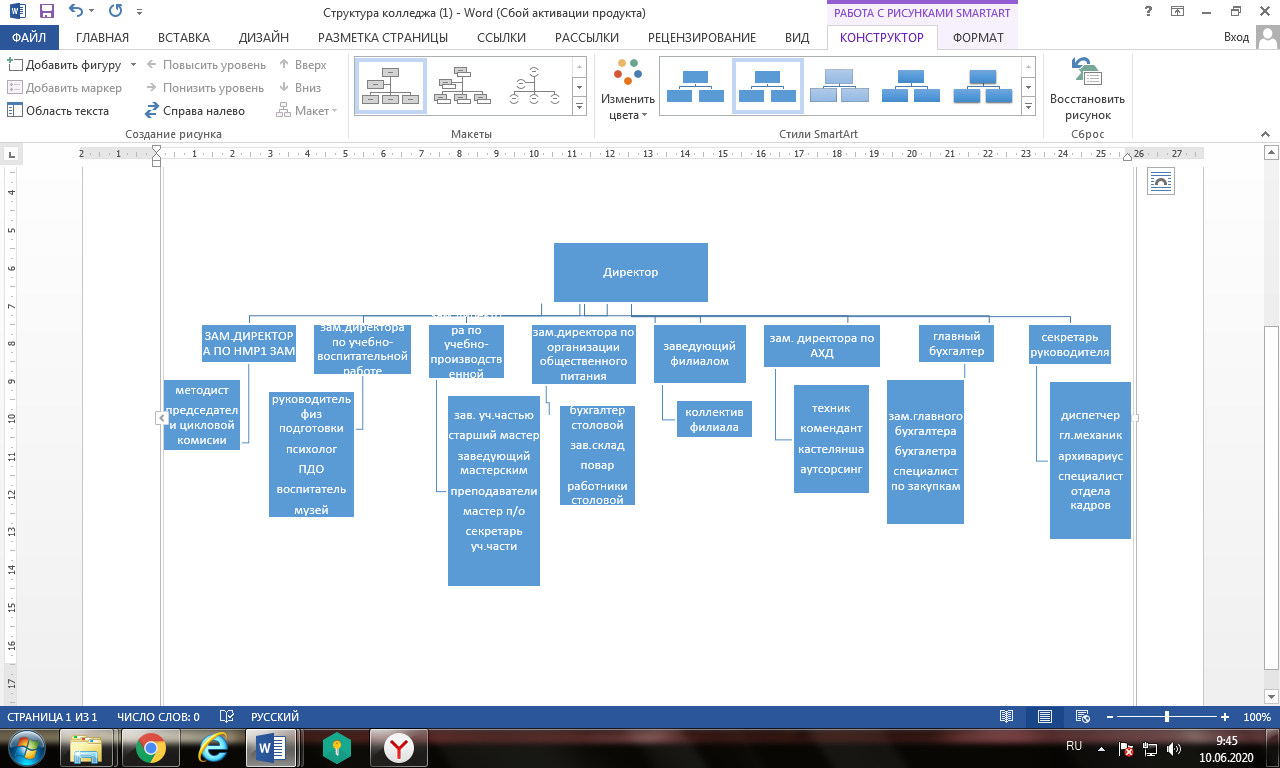 Созданная система управления колледжем обеспечивает взаимодействие всех подразделений и структур, направленное на успешное решение задач организации и реализации образовательного процесса.Таким образом, система управления колледжа обеспечивает единую направленность и результативность деятельности структурных подразделений по организации учебно-воспитательного процесса и направлена на реализацию целей деятельности учреждения, создание условий для непрерывного совершенствования образовательного процесса. В рамках подготовки и реализации ФГОС СПО реализуется программы ППКРС, в том числе входящие в ТОП-50 и ТОП-Регион. Наименование реализуемых программ подготовкиСреднегодовой контингент колледжа 2016-2019 ггКонтингент обучающихся на 01.01.2020 года в разрезе профессийОбразовательный процесс обеспечен всеми необходимыми документами. По всем образовательным программам разработаны учебные планы, обеспечивающие последовательность изучения и рациональное распределение дисциплин по семестрам, эффективное использование кадрового и материально-технического потенциала колледжа. Рабочие программы учебных дисциплин регламентируют последовательность изучения содержания учебной дисциплины и включают перечень необходимых практических и лабораторных работ, самостоятельных работ, тематику курсовых проектов (если имеются в учебном плане), список основной и дополнительной литературы. Рабочие программы разработаны преподавателями в соответствии с рекомендациями по разработке рабочих программ учебных дисциплин, согласовываются с работодателем. Имеются рабочие программы практик. Учебные планы, рабочие учебные программы, календарно- тематические планы преподавателей, учебные пособия, методические указания к курсовому и дипломному проектированию, методические указания по выполнению лабораторных и практических работ, дидактический материал, контрольно-оценочные средства составляют комплекс учебно-методического обеспечения образовательного процесса. Учебный год в колледже начинается с 01 сентября. В ГБПОУ Аургазинский многопрофильный колледж установлена шестидневная рабочая неделя для работников и обучающихся. Начало занятий в образовательном учреждении – в 9.00 час., окончание – согласно расписанию. В колледже аудиторные занятия проводятся по 2 академических часа (академический час - 45 минут). Перерыв для организации питания – 50 минут. График учебного процесса и расписание учебных занятий размещены на информационных стендах и на сайте колледжа. Для автоматизации и ведения электронного учета часов введена программа «Экспресс-расписание», которая позволяет более эффективно составлять расписание учебных занятий, контролировать выполнение часов.Результатыпроведения контрольно-срезовых работ в ГБПОУ Аургазинский многопрофильный колледж на 28.10.2019 г. - 8.11.2019 г.3.1.4. Результаты по учебной практике (производственное обучение) и производственной практикеВ ходе освоения ОПОП предусматривается обязательное прохождение студентами учебной и производственной практики.  Виды практик, их продолжительность соответствуют требованиям ФГОС СПО. Учебная практика проходит в лабораториях, мастерских, полигонах колледжа. Проведение производственной практики осуществляется на 24 базах  практики – в организациях района в соответствии с заключенными договорами. Одним из показателей соответствия образовательных результатов выпускников колледжа являются результаты мониторинга занятости выпускников. Главной задачей в деятельности ГБПОУ Аургазинский многопрофильный колледж является трудоустройство выпускников. Для этого колледж активно информирует  студентов и выпускников о состоянии и тенденциях рынка труда;   оказывает консультативную помощь;  сотрудничает с организациями, выступающими в качестве работодателей для студентов и выпускников;   В настоящее время заключены договоры со следующими социальными партнѐрами на подготовку кадров: Агрофирма «Наумкино», ООО СП «Урожай», ИП КФХ Иванов, ТВ «Усман», ООО СП«Дружба», ООО «Энергия», МУП ПУЖКХ, КФХ Ибрагимов, ПО Пищевик, ООО «Родина», ПК Толбазинскийхлебокомбинат, ИП Хамидуллина, ПО «Вдохновение», СПК «Урал», ООО Аургазымонтажсервис, ООО ПХ «Артимеда», ИП Автосервис «Авангард», ООО «Алатау», МТС «Нива», ООО «КармаскалыАгро», ООО «Кустугул 2», СПК «Заря», ИП Нагаев З.И., СПК «Салават».Данные представлены по результатам прохождения производственной практики за 2018/2019 учебный год3.1.5.Итоги Государственной итоговой аттестации по программам подготовки квалифицированных рабочих, служащих (ВЫПУСК 2019)с. ТолбазыФилиал с. АрхангельскоеФилиал с. КармаскалыФилиал с. КрасноусольскийИтого прошедших ГИА и получивших оценку "отлично" – 86 обучающихся,оценку "хорошо" – 181 обучающихся,  оценку «удовлетворительно» - 145 обучающихся.Абсолютная успеваемость 100%, качественная успеваемость 65%Основным показателем качества выполнения государственного задания являются результаты ГИА.Организация и проведение ГИА осуществлялось согласно ФЗ №273 «Об образовании в РФ» от 29.12.2012г., Приказа Минобрнауки России от 14.06.2013г. № 464 «Об утверждении порядка организации и осуществления образовательной деятельности по образовательным программам СПО», Приказа Минобрнауки России от 16.08.2013г. № 968 «Об утверждении порядка проведения ГИА по образовательным программам СПО»,  «Положению о государственной итоговой аттестации выпускников ГБПОУ Аургазинский многопрофильный колледж» и на основе Программ государственной аттестации выпускников колледжа в соответствии с расписанием, в котором отражаются: дни и время консультаций, дни проведения этапов государственного экзамена и защиты выпускных квалификационных работ.К сдаче итоговой государственной аттестации были подготовлен411выпускника, из них 24 получили диплом с отличием, что составляет 5,8%.3.2. Содержание и качество воспитательного процесса Основной задачей воспитательной службы колледжа является развитие социального партнерства и межведомственного взаимодействия для улучшения качества профилактической работы с обучающимися.  По состоянию на 01.01.2020 года в колледже обучается 9 студентов, являющихся инвалидами. Все студенты обучаются в составе общих учебных групп.   В соответствии с планом обеспечения доступности для инвалидов объектов услуг все сотрудники колледжа проинструктированы по Правилам этикета при общении с инвалидами.  В колледже разработаны и действуют необходимые нормативные документы, регламентирующие порядок обеспечения доступности образовательных услуг для инвалидов и лиц с ограниченными возможностями здоровья, а также оказания необходимой помощи. Студенты, имеющие инвалидность получают социальную стипендию, имеют право на дополнительную льготу по обеспечению питанием. Ежегодно составляется социальный портрет обучающихся по состоянию на 01 января 2020 г.:Цели воспитательной работы коллектива ГБПОУ Аургазинский многопрофильный колледж определены в Программе развития на период 2016-2020 гг.:  создание условий, необходимых для всестороннего развития и социализации личности;  сохранение здоровья обучающихся;  развитие воспитательного компонента образовательного процесса через развитие студенческого самоуправления, обеспечение участия обучающихся в работе общественных организаций, спортивных и творческих клубов;  обеспечение взаимодействия образовательного процесса и внеаудиторной работы для формирования и развития общих и профессиональных компетенций обучающихся.Развитие воспитательного компонента образовательного процесса осуществляется через работу спортивных и творческих объединений. Спортивные секции: волейбол, баскетбол, ОФП, футбол. Творческий –Арт клуб, вокал, танцевальное направление, чтецы-исполнители.Важной задачей, стоящей перед педагогическим коллективом, является создание условий и предпосылок для организации студенческого самоуправления и создания общественных и/или добровольческих организаций студентов на базе колледжа. Студенческий совет активноведет страничку колледжа в социальной сети Вконтакте,известна своей активной деятельностью волонтерская студенческая организация «Дорогою добра».Позитивным показателем результативности воспитательной работы является положительная динамика вовлеченности студентов во внеаудиторную работу, достижений обучающихся на разных уровнях. Так, в художественной самодеятельности занято 151 студентов, что больше по сравнению с прошлым годом; в спортивных мероприятиях – 85 студентов больше на 3%.  В зимнее время работает ледовый каток, где активно занимаются студенты колледжа и приходят учащиеся школ районов.В колледже создана агитбригада, которая активно работает в рамках профориентационной работы в школах района, студенты участвуют в районных и республиканских конкурсах художественной самодеятельности.За отчетный период академическую стипендию получали 598 студентов, (54%), социальную стипендию – 189 человек, что составляет 18%В колледже сформирована здоровьесберегающая среда, традиционными стали Дни здоровья, проводится мониторинг здоровья.В рамках месячника здорового образа жизни «За чистоту помыслов и действий» был организован и проведен цикл мероприятий по пропаганде ЗОЖ (антитабачная кампания, кампания против наркотиков). В колледже работают спортивные секции. Медкабинет колледжа оказывает обучающимся своевременную медицинскую помощь. К сожалению, в ноябре-месяце произошел несчастный случай : студент филиала с. Кармаскалы был сбит насмерть грузовым автомобилем.3.2.1 Занятость обучающихся колледжа в творческих объединениях, кружках, секциях и др.3.2.2 Итоги воспитательной работы за год3.2.3 Количество мероприятий по направлениям4. Организация учебного процесса4.1. Прием абитуриентовДанные представлены по состоянию на 01 октября 2019 года4.2 Сведения о движении контингента обучающихся колледжаСведения о движении контингента обучающихся колледжаза 2018-2019 учебный год 5. Востребованность выпускников 5.1. Оценка востребованности выпускников по профессиям  Подготовка профессиональных квалифицированных кадров  в колледже осуществляется с учетом потребности предприятий региона, учитываются прогнозы потребности в рабочих кадрах и специалистах  центров  занятости.  В колледже  функционирует отдел мониторинга и развития, в рамках которого службой содействия трудоустройства выпускников  ведется работа по трудоустройству и адаптации  выпускников на современном рынке труда, представление информации о спросе и предложении на рынке труда, о возможности продолжения образования по различным формам обучения в ВУЗах и др. Служба содействия трудоустройству выпускников  и  занятости оказывает помощь обучающимся в их дальнейшем трудоустройстве, взаимодействует с работодателями, информирует о выпускниках колледжа с целью их будущего трудоустройства; размещает резюме выпускников на официальном сайте колледжа; заключает договоры с работодателями  о трудоустройстве, а также отслеживает  карьеру выпускников в течение 3-х лет после окончания колледжа. В настоящее время сложился механизм взаимодействия колледжа с социальными партнёрами. Специалисты предприятий организуют экскурсии на предприятия и организации сельскохозяйственной отрасли, строительные объекты, предприятия общественного питания, проводят мастер-классы.  Ведущие специалисты консультируют обучающихся при разработке выпускных квалификационных работ,  проектов, принимают участие в работе государственных экзаменационных  комиссий.  Важным  критерием востребованности  выпускников являются положительные отзывы  работодателей.  Уровень профессиональной компетентности выпускников получает положительную оценку социальных партнеров, что отражено в отзывах работодателей.5.2. Трудоустройство (занятость) выпускников 2018/2019 учебного года6. Ресурсное обеспечение образовательного процессаБазовое образование преподавателей по циклам рабочих учебных планов специальностей позволяет организовать подготовку востребованных на рынке труда специалистов, тем не менее, необходимо продолжить переподготовку преподавателей, не имеющих педагогического образования. Повышение эффективности кадрового потенциала колледжа также осуществлялось посредством внутриколледжских методов работы: участие в работе семинаров, проведение открытых уроков и внеклассных мероприятий; проведение мастер-классов, взаимопосещение учебных занятий; работа «Школы начинающего преподавателя»; участие в работе предметно-цикловых комиссий и в работе временных творческих групп.Таким образом, педагогический состав колледжа отвечает требованиям ФГОС СПО, проводятся мероприятия по повышению квалификации преподавателей.6.1. Качество кадрового обеспечения6.1.3.Ученые степени, почетные звания, награды6.1.4.Аттестация педагогических работников в 2019 году	6.1.5.Итоговая таблица «Аттестация педагогов»6.1.6.Формы участия педагогических работников в сетевом взаимодействии в рамках профессиональных сообществ 6.1.7. Повышение квалификации  за 2019 годПовышение квалификации в соответствии с планом работы Колледжа на 2019-2020 уч.. , организованные ГАПОУ Салаватским колледжем образования и профессиональных технологий по программе «Создание условий для получения среднего профессионального и высшего образования людьми с ограниченными возможностями здоровья», в объеме 48 часов, с 30.11.2019 по 05.12.2019 г прошли 67 человек  и 3 человека прошли дистанционно самостоятельно на прочих Образовательных Интернет-ресурсах по направлению «Инклюзивное образование». 6.2.Качество учебно-методического обеспечения Рост педагогического мастерства и квалификации преподавателей во многом определяется их участием в создании учебно-методических комплексов на уровне своего предмета (учебной дисциплины или профессионального модуля). Активная работа по созданию УМК ведется всеми преподавателями колледжа. В отчетный период активизировалась работа по созданию и использованию электронных вариантов УМК. Одним из направлений деятельности педагогического коллектива является совершенствование методического обеспечение ОПОП учебно-методической документацией по всем дисциплинам, МДК, ПМ. ОПОП обеспечена учебно-методическими комплексами (УМК) по преподаваемым общеобразовательным предметам, учебным дисциплинам, МДК, ПМ. В состав УМК входят рабочие программы, календарно-тематические планы, методические рекомендации по организации практических занятий и по выполнению самостоятельной работы студентами, лекционные материалы, комплекты оценочных средств. В отчетный период особое внимание было уделено совершенствованию фондов оценочных средств для контроля качества освоения ОПОП. Компьютерная база колледжа позволяет преподавателям применять в учебном процессе при изучении общеобразовательных и профессиональных дисциплин современные компьютерные технологии. Для разработки электронных учебных пособий, которые включают как лекционный материал, так и указания к выполнению практических работ, а также тестовые задания для проверки знаний.Индивидуальная траектория методической работы преподавателей закрепляется в «Индивидуальном плане преподавателя». Отчеты об итогах работы преподавателей заслушиваются на заседаниях цикловых комиссий 2 раза в год. Содержание и качество методической работы каждого преподавателя можно отследить в Портфолио.  Методическая служба оказывает дифференцированную помощь преподавателям, особенно начинающим педагогам, в подготовке к занятиям, в проведении внеклассных мероприятий, в организации посещений занятий лучших преподавателей, обеспечении методической литературой. В колледже регулярно работает «Школа начинающего преподавателя», семинары и мастер-классы которой проводят высокопрофессиональные преподаватели с большим опытом работы. Подтверждение квалификационной категории и повышение квалификации педагогических и руководящих сотрудников колледжа проводится с периодичностью в 5 лет.В колледже вопросы осуществления методической деятельности, порядок их формирования и сроки полномочий определены Положениями: о методическом совете, о предметно-цикловых комиссиях, о методическом кабинете.  В колледже имеется перспективный план методической деятельности на 2019-2020 учебный год, обеспечивающий координацию и осуществление методической деятельности. Методическая тема на 2019-2020 уч.г.:Модернизация образовательного процесса в соответствии с требованиями ФГОС СПО, ФГОС СПО ТОП-50, профессиональных стандартов как условий подготовки конкурентоспособных, высококвалифицированных кадров и расширение спектра профессиональных образовательных услуг.Цель методической работы: Создание условий для формирования готовности педагогов колледжа к инновационной деятельности как основы повышения качества подготовки будущих высококвалифицированных кадров.Методический совет организует свою работу в соответствии с годовым и месячными планами, определяет стратегию методической работы педагогического коллектива колледжа,рассматривает вопросы совершенствования учебного процесса и учебно-методического обеспечения.  Управление методической работой педагогов реализуется через ПЦК. В колледже сформированы и функционируют пять ПЦК.          ПЦК в колледже созданы в целях учебно-программного и учебно-методического обеспечения учебных дисциплин и профессиональных модулей по профессиям, оказания помощи преподавателям в реализации ФГОС СПО, повышения профессионального уровня педагогических работников, реализации инновационных педагогических и информационных технологий, направленных на повышение качества подготовки кадров со средним профессиональным образованием, конкурентоспособности на рынке труда выпускников. В методическом кабинете для педагогов, сосредоточено учебно-методическое обеспечение по всем ППКРС, реализуемым в колледже. Для методического обеспечения реализации ФГОС СПО для педагогов разработаны методические указания, методические рекомендации, методические пособия, шаблоны по разработке методических рекомендаций по организации самостоятельной внеаудиторной работы обучающихся, по организации лабораторно-практических занятий, по организации курсового проектирования, по созданию учебно-методического комплекса для студента и др. В методическом представлены все профессиональные образовательные программы ППКРС, содержащие пакет действующих учебных планов, рабочих программ по дисциплинам (модулям), фонд оценочных средств по профессиональным модулям, методические рекомендации по разработке рабочих программ учебных дисциплин, профессиональных модулей.         На заседаниях ПЦК рассматривались вопросы, связанные с различными направлениями профессиональной педагогической деятельности в условиях реализации ФГОС СПО. Каждая ПЦК работала над своей методической темой.6.2.1 Согласование ПООП с работодателями6.3. Качество библиотечно-информационного обеспеченияБиблиотека Аургазинского многопрофильного колледжа занимает помещения абонемента площадью  78,4   кв.м. и читального зала 125,1 кв.м. Оснащена мебелью, стеллажами в достаточном количестве. Количество посадочных мест в читальном зале—32. В библиотеке установлены два компьютера с выходом в глобальную сеть Интернет, имеются ксерокс, принтер и телевизор.Общий фонд библиотеки включает в себя учебную, художественную литературу, периодические издания, методические пособия и др. В справочно-библиографический аппарат библиотеки входят каталог и картотека, фонд справочной литературы - энциклопедии, словари, справочники, как общего характера, так и по профилю колледжа.Общий фонд библиотеки на сегодняшний день составляет  22811 экземпляров. В том числе учебной литературы—8556 экземпляров, научно—педагогической и методической литературы—2662 экземпляров. 7566 экз.  – художественная литература:3387 экз. – спецлитература;608 экз. – брошюр.Информации на цифровых носителях (СD и DVD) – 39 экземпляров.В издательском центре «Академия» приобретены 7 электронных учебно-методических комплекса (ЭУМК). Система адаптирована для образовательных организаций среднего профессионального образования.27 марта 2019 года с издательским центром «Академия» заключен договор на 29 наименований электронных учебников на сумму 357 272,40 в количестве 15 единовременных доступов сроком на 5 лет. 10 мая 2019 года с ООО «Электронное издательство Юрайт» на подключение ЭБС Коршунов, В.В. Экономика организации: Учебник и практикум для СПО / В.В. Коршуновбезлимитного доступа   сроком на 1 год со 2 сентября 2019 года. Также с этим издательством продлен договор на книги в свободном доступе - раздел электронной библиотеки Легендарные книги. Доступ к полным текстам из раздела предоставляется всем пользователям бесплатно.         Качество учебного процесса зависит от количества периодических изданий, которые своевременно дополняют информацией каждую изучаемую дисциплину. Подписка на периодические издания ГБПОУ Аургазинский многопрофильный колледж     Для расширения и углубления профессиональных знаний имеются следующие периодические издания:  - журналы методические:   «Профессиональное образование. Столица», «Вестник образования»;- журналы профессиональные: «За рулём», «Сельский механизатор»;- республиканские издания: «Республика Башкортостан», «Башҡортостан уҡытыусыхы», «Единая Россия - Башкортостан»;- районные: «Аургазинский вестник».Подписка на периодические издания оформляется каждое полугодие, в том числе и для филиалов колледжа.Учебной и методической литературы по общеобразовательным предметам и спецдисциплинам, прошедших рецензирование в ФГАУ «ФИРО» не хватает, а по некоторым дисциплинам нет.Поэтому в будущем планируется сотрудничество с ООО «Электронное издательство Юрайт» по приобретению электронных учебников.          Фонд библиотеки укомплектован научно-популярной, справочной, отраслевой, художественной литературой, периодическими изданиями для педагогических работников и учащихся, методической литературой, учебниками.За  2018-2019 учебный год поступило 46 экз. учебной литературы.В настоящее время пользователями библиотеки являются  332 обучающихся и 60 сотрудника колледжа. Количество читателей6.3.1 Показатели работыКонтрольные показатели библиотеки        В начале учебного года проводится уточнение списка обучающихся I, II, III, IV курсов, оформление формуляров и запись в библиотеку учащихся I курса. После этого вывешивается график выдачи учебников группам. При получении обучающимися учебной литературы проводится беседа о правилах библиотеки.Для подготовки современного специалиста в библиотеке обеспечен доступ каждого обучающегося к библиотечному фонду, к сети Интернет, учебным печатным и электронным изданиям основной и дополнительной учебной литературы.          Фонд в библиотеке расставляется  по таблицам ББК. Режим сохранности фонда соблюдается. Все издания технически обработаны (проставлены штамп и инвентарный номер). Продолжается работа по составлению алфавитного и систематического каталогов.         Художественная литература (в т.ч. русская, башкирская, татарская чувашская) расставлена по алфавитным разделителям: А-Я.       Библиотечное обслуживание осуществляется в соответствии с «Положением о библиотеке». Читатели получают во временное пользование печатные издания и другие виды изданий из фонда библиотеки, пользуются библиографическим и справочно-информационным обслуживанием, принимают участие в массовых мероприятиях. Педагогические работники так же пользуются услугами библиотеки и интересуются новыми поступлениями. Библиотека оказывает содействие членам педагогического коллектива и администрации школы в организации образовательного процесса и досуга учащихся. Проводится справочно-библиографическая работа (поиск литературы для подготовки к урокам, классным часам, внеклассным мероприятиям,  для подготовки дипломных работ, рефератов и т.д.). Во время обслуживания читателей проводятся рекомендательные беседы, беседы о  прочитанном. С вновь записавшимися читателями проводятся беседы о правилах  библиотеки, читального зала,  культуре чтения. В работе постоянно пользуюсь  ПК, и выходом в Интернет (поиск материалов, сценариев в сети Интернет), использование сайтов «Библиотека М. Машкова», «Библиотеки России» и др. В целях сохранности фонда и учебников, поступивших благодаря нацпроекту «Образование» активно используется ксерокс.Внедрение ИКТ в деятельность библиотеки  выводит на первый план такие задачи, как: - накопление, обработка, распространение информационных ресурсов и материалов в различных форматах; - систематическое обучение учащихся информационно-поисково-аналитической деятельности; - воспитание культурного и гражданского самосознания, помощь в социализации студентов, развитие их творческого потенциала.     Исходя из этого, можно выделить три главных направления в деятельности библиотеки колледжа: - расширение информационного пространства библиотеки; - использование ИКТ для повышения эффективной деятельности библиотекаря.     Особую важность имеет проблема использования Интернет-ресурсов студентами. В сети есть немалое количество замечательных информационных ресурсов, в том числе, для сопровождения образовательного процесса. Однако переизбыток информации, наличие недоброкачественных, а подчас и опасных материалов, делают незаменимой роль библиотеки, одна из задач которой состоит в том, чтобы отбирать, систематизировать качественные ресурсы для формирования фондов электронных материалов.  В библиотеке создан каталог образовательных ресурсов сети Интернет  (Российские общеобразовательные порталы и сайты для школьников, каталоги образовательных интернет-ресурсов - порталов, сайтов, электронных библиотек и т.д. )Внедрение ИКТ в деятельность библиотек позволило и в нашей  библиотеке создавать собственные информационные продукты, которые помогают читателю/пользователю ориентироваться в информационно-образовательном пространстве. Это создание:электронной базы нормативных и методических материалов;  электронной базы разработок сценарно-методического характера для пользователей  ГБПОУ АМК; электронной базы разработок преподавателей; компьютерных презентаций информационного характера для использования в работе с читателями при проведении массовых мероприятий;  компьютерных презентаций обучающего характера для использования в работе с читателями при проведении библиотечных уроков;  компьютерных презентаций интерактивного характера для использования в работе с читателями при проведении массовых мероприятий.предоставление разработок массовых мероприятий (цифровые ресурсы) в фонд научно-методических работ при методисте ОМЦ.проделана работа по созданию каталога интернет - ресурсов официальных государственных информационных  ресурсах, использование которого сделает труд учителей и учеников более рациональным и эффективным. С начала учебного года были проведены мероприятия и оформлены книжные выставки: Каждый четверг в общежитии колледжа проводится массовая работа. Ведется совместная работа с преподавателями и воспитателем общежития Рахимкуловой Г.Ш. Ежемесячно проводится сверка библиотечного фонда с «Федеральным списком экстремистских материалов», оформляется акт сверки.Для подготовки современного специалиста в библиотеке обеспечен доступ обучающихся к библиотечному фонду, к сети Интернет, учебным печатным и электронным изданиям основной и дополнительной учебной литературы.В библиотеке для эффективной работы и обмена опытом создан банк методических разработок преподавателей Аургазинского многопрофильного колледжа.6.4.  Качество материально-технического обеспечения6.4.1. Сведения о помещениях6.4.2. Наличие универсальной безбарьерной среды6.4.3. Наличие технических средств обучения7. Внутренняя система оценки качества образованияВнутренняя система оценки качества образования (ВСОКО) колледжа включает в себя следующие структурные подразделения: педагогический совет, методический совет, предметные цикловые комиссии. Контроль качества обучения организован в соответствии с «Положением о внутренней системе оценки качества образования». Целью ВСОКО является сбор, обобщение, анализ информации о состоянии системы образования и основных показателях ее функционирования для определения тенденций развития системы образования в колледже, принятия обоснованных управленческих решений по достижению качественного образования. В качестве источников данных для оценки качества образования используются:  - образовательная статистика (результаты контроля знаний по итогам текущей ежемесячной аттестации);  - промежуточная и итоговая аттестация;  - отчеты педагогических работников (по итогам промежуточных аттестаций) и др.Для оценки качества образования используются показатели и параметры мониторинга, отраженные в ведомостях текущей и промежуточной успеваемости, отчетах классных руководителей. Измерение квалификации выпускников осуществляется при: 1)сдаче государственных экзаменов по профессии;  2) защите выпускной квалификационной работы.  Нормативы к критериям оценивания качества образования указываются в контрольно-измерительных материалах.  По итогам анализа полученных данных в рамках ВСОКО готовятся соответствующие документы (отчеты, справки, доклады), которые доводятся до сведения образовательного учреждения (2 раза в год), органов управления образованием.  Результаты исследований являются основанием для принятия обоснованных управленческих решений. Основными пользователями результатов оценки качества образования являются администрация, преподаватели, обучающиеся и их родители. С целью обеспечения условий для удовлетворения потребностей заказчиков образовательных услуг (студентов, их родителей (законных представителей несовершеннолетних студентов), работодателей, общества) в качественном и доступном профессиональном образовании в колледже осуществляется работа по дальнейшему внедрению системы менеджмента качества. Таким образом, внутренняя система оценки качества образования позволяет своевременно выявлять факторы, влияющие на показатели качества обучения студентов и вносить соответствующие корректировки в организацию учебного процесса.7.1. Оценка качества образовательной деятельностиПоказатели
деятельности профессиональной образовательной организации, подлежащей самообследованию
 Рассмотрено на педагогическом совете№ ____«____»__________ 2020г.УТВЕРЖДАЮДиректор ГБПОУ Аургазинскиймногопрофильный колледж ____________М.Ш. Худайбердин«___» ____________ 2020 г.        Полное наименование образовательного учреждения в соответствии с уставом: _Государственное бюджетное профессиональное образовательное учреждение Аургазинский многопрофильный колледжУчредитель (учредители):  Министерство образования Республики БашкортостанМесто нахождения (юридический адрес) образовательного учреждения в соответствии с уставом: Республика Башкортостан, Аургазинский район, село Толбазы, ул.Ленина, 125Места осуществления образовательной деятельности в соответствии с лицензией на право осуществления образовательной деятельности: 453480, Республика Башкортостан, Аургазинский район, село Толбазы, ул.Ленина, 125453030, Республика Башкортостан, Архангельский район, с. Архангельское,    ул. Советская, д. 144453020, Республика Башкортостан,Кармаскалинский район, с. Кармаскалы, ул. Советская, 33453050, Республика Башкортостан, Гафурийский район, село Красноусольский, ул.Коммунистическая д. 19 Телефон (с указанием кода междугородной связи): 8(34745) 21113Факс:  8(34745)21123Адрес электронной почты: gou_npo_pu_82@ mail.ruАдрес WWW-сервера:http://aurgazy-college.ru/Почтовый индекс453480, Республика Башкортостан, Аургазинский район, село Толбазы, ул.Ленина, 125Субъект Российской ФедерацииРеспублика БашкортостанМуниципальный район/городской округАургазинский районНаселенный пунктсело ТолбазыУлицаЛенинаНомер дома125№ п/пВид документаСерия и № бланка документаРегистрационный номер и дата выдачиОрган, выдавший документНомер и дата распорядительного акта (приказа) о выдаче документаСрок окончания действия документа1.Документ, подтверждающий наличие лицензии на право осуществления образовательной деятельности02Л 01№0004917№3178 от 31 августа 2015 годУправление по контролю и надзору в сфере образования РБ31.08.2015 №3489бессрочно2.Свидетельство о государственной аккредитации02А03 №0000149№2357 от 15.05.2017Управление по контролю и надзору в сфере образования РБ15.05.2017 №157715.05.2023№ п/пДолжностные лицаНаименование должностиФамилия, имя, отчествоКонтактный телефон1.РуководительДиректорХудайбердин Минулла Шайхлисламович8 (34745)211132Заведующий филиалаЗаведующий филиала с.АрхангельскийБадрановФилюсФанилович8(34774)213962Заведующий филиалаЗаведующий филиалас. КармаскалыКадакова Юлия Петровна8(3465)212432Заведующий филиалаЗаведующий филиала с.КрасноусольскийИдрисов Мидхат Ахметович8(34740)21186Заместители руководителяЗам.директора по УРЗайкина Эльза Гаязовна8(34745)21348Заместители руководителяЗам.директора по УВРВалиев Риф МинигарифовичЗаместители руководителяЗам.директора по НМРГайсина Динара ДамировнаЗаместители руководителяЗам.директора по АХЧХисматуллина АдиляХатмулловна8(34745)20295Заместители руководителяЗам.директораБаймухаметова Эльза МунировнаКоллегиальный органЛокальный актОбщее собрание работников и обучающихся колледжаПоложение об общем собрании работников и обучающихсяСовет колледжаПоложение о совете колледжаПедагогический советПоложение о педагогическом советеСовет родителейПоложение о совете родителейСтуденческий советПоложение о студенческом советеПопечительский советПоложение о попечительском советеМетодический советПоложение о методическом советеШифр НаименованиеСрок обученияПрефикс учебных групп08.01.07 Мастер общестроительных работ2г10мес10мес18Г,28Г,38Г15.01.05Сварщик (ручной и частично механизированной сварки(наплавки)2г10мес10мес19К,29К,3923.01.03 Автомеханик2г10мес14,24,3423.01.03 Автомеханик10 мес.135.01.11 Мастер с/х производства3г10мес11,21,31,41, 11К, 31К,41К35.01.13 Тракторист-машинист сельскохозяйственного производства2г10мес13Г,23Г,33Г,23К,33К35.01.14 Мастер по техническому обслуживанию и ремонту машинно-тракторного парка2г10мес16А,26А,36А35.01.15 Электромонтер по ремонту и обслуживанию электрооборудования в с/х производстве2г10мес15,25,3535.01.23 Хозяйка (ин) усадьбы3г10мес42,12К,22К,32К,42К,32А, 12Г35.01.24Управляющий сельской усадьбой3г10мес14К38.01.02 Продавец, контролер-кассир10 мес12А43.01.09Повар, кондитер3г10мес17,27,37,27Г,37Г,22А№ п/пНаименование ООКонтингент, чел.Контингент, чел.Контингент, чел.Контингент, чел.№ п/пНаименование ОО20162017201820191ГБПОУ Аургазинский многопрофильный колледж 3123323443272филиал ГБПОУ Аургазинский многопрофильный колледж с. Архангельское 220 2281971653филиал ГБПОУ Аургазинский многопрофильный колледжс. Кармаскалы2923213533134филиал ГБПОУ Аургазинский многопрофильный колледж с. Красноусольский231244238211Всего:1055112511321016ШифрНаименованиеКоличество08.01.07 08.01.07 Мастер общестроительных работ6915.01.05Сварщик (ручной и частично механизированной сварки(наплавки)7723.01.03 Автомеханик5735.01.11 Мастер с/х производства15635.01.13 35.01.13 Тракторист-машинист сельскохозяйственного производства12335.01.14 35.01.14 «Мастер по техническому обслуживанию и ремонту машинно-тракторного парка»7135.01.15 35.01.15 Электромонтер по ремонту и обслуживанию электрооборудования в с/х производстве14135.01.23 35.01.23 «Хозяйка (ин) усадьбы»16538.01.02 38.01.02 «Продавец, контролер-кассир»2343.01.09 Повар, кондитер147Итого Итого 1029№ грНаименование предметаПреподавательОбщая успеваемость, %Качество, %Средний балл11МатематикаГайнуллина Г.М83,3333,333,2211ИсторияГалиева А.Н.94,4466,663,6611ОБЖАмирханов Ф.Х.100,0067,003,9011ХимияШамсутдинова Л.С.44,002,702,8011Русский языкАртемьева А.П.100,0037,503,3811Иностранный языкУсманова Г.Р.100,0076,474,1811МДК 03.02Тихонов В.В.100,0070,004,0014Русский языкУсманова Г.Р.100,0054,543,6314МатематикаГайнуллина Г.М92,3053,843,4614ГеографияГабидуллин Ф.М.100,0058,33,5814Химия Шамсутдинова Л.С.75,0041,003,3014Иностранный языкУсманова Г.Р.100,0066,673,7514МДК 01.01Хазиев Р.Р.10053,853,6914ИсторияГалиева А.Н.90,9054,543,6315МДК.01.01Тихонов В.В.100,0055,003,615ИсторияГалиева А.Н.100,0076,923,7715Русский языкАртемьева А.П.100,0053,843,6215ФизикаАйзатуллин А.Р.100,0023,003,2015МатематикаГайнуллина Г.М.92,2369,233,7615ГеографияГабидуллин Ф.М.100,0064,003,7815ХимияШамсутдинова Л.С.86,0026,003,1017Основы микробиологии, санитарии и гигиеныШамсутдинова Л.С.84,0053,003,4017ХимияШамсутдинова Л.С.77,0038,003,2017Русский языкУсманова Г.Р.100,0046,153,4617ФизикаАйзатуллин А.Р.89,0044,003,3017МатематикаГайнуллина Г.М.100,0077,004,017Основы товароведенияЗайкина Э.Г.100,0057,003,8021ФизикаАйзатуллин А.Р.87,5041,603,3021МатематикаГайнуллина Г.М.81,0038,003,1921Тракторы и автомобилиХасанов Ф.С.100,0060,003,7021Русский языкАртемьева А.П.93,7056,253,6321Основы микробиологии, санитарии и гигиеныШамсутдинова Л.С.100,0047,003,7021МДК 03.02Тихонов В.В.100,0075,003,6021МДК 03.01Габбасов Р.Р.100,0058,003,8224МДК 01.02Хасанов Ф.С.100,0062,503,7524МДК 02.01Гумеров М.Р.100,0075,003,8824МатематикаГайнуллина Г.М.94,0044,003,4424ИсторияГалиева А.Н.93,7550,003,4424Русский языкАртемьева А.П.100,0042,853,5724Иностранный языкУсманова Г.Р.100,0037,503,3725Русский языкАртемьева А.П.100,0044,443,6725МДК 02.01Тихонов В.В.100,0070,004,2025ФизикаАйзатуллин А.Р.89,0039,003,3025Устройство, ТО, ремонт автомобилейХасанов Ф.С.100,0067,004,025МатематикаГайнуллина Г.М.83,3027,703,1625МДК 05.01Гумеров М.Р.100,0082,004,1827МДК 02.02Тимербулатова А.Т.100,0064,293,8627ЛитератураУсманова Г.Р.100,0084,614,6127ХимияШамсутдинова Л.С.92,0035,003,6027География Габидуллин Ф.М.100,0037,53,327ИсторияГалиева А.Н.100,0059,093,7227ОБЖАмирханов Ф.Х.92,0048,003,4027ЭкологияШамсутдинова Л.С.100,0052,003,701УП 01Акбашев Р.Р.10070,03,91МДК 02.01Гумеров М.Р.100,00100,004,001МДК 01.01Хазиев Р.Р.100,0047,63,591МДК 01.02Хасанов Ф.С.100,0066,703,701МДК 03.01Акбашев Р.Р.10057,143.781ОБЖАмирханов Ф.Х.100,0060,003,7031Тракторы и автомобилиХасанов Ф.С.100,0083,004,1631МДК 02.01Габбасов Р.Р.100,0083,003,9131ФизикаАйзатуллин А.Р.100,0021,003,2031Иностранный языкУсманова Г.Р.100,0063,643,6431БЖДАмирханов Ф.Х.90,4852,383,5031МДК.04.01Гумеров М.Р.100,0036,363,5537МатематикаГайнуллина Г.М.94,1158,823,4737Рисунок и лепкаХазиев Р.Р.10090,914,5537УП.03Сидорова С.В.100,0090,004,7037МДК 03.02Сидорова С.В.100,0080,003,8034УП 01 Устройство, тех.обслуживание и ремонт автомобилейГалиев В.З.100,0062,53,7534Основы предпринимательстваАкбашева Г.Т.100,0046,003,6034ОбществознаниеГабидуллин Ф.М.100,0061,53,634БЖДАмирханов Ф.Х.100,0050,003,6035МДК 03.01Тихонов В.В.100,0035,003,0035МДК 04.01Тихонов В.В.100,0050,003,2035ОбществознаниеГабидуллин Ф.М.100,0070,003,935БЖДАмирханов Ф.Х.100,0050,003,5035Основы предпринимательстваАкбашева Г.Т.100,0045,003,4035УП 03. Обслуживание и ремонт электропроводокЯкунин А.Б., Рахимов А.З.100,0060,863,6035МДК 05.01Гумеров М.Р.100,0075,003,914УП 02. Технология выращивания древесно-кустарниковых культурХазиев Р.Р100,0070,004,0042УП 04. Ведение оперативного учетаАкбашева Г.Т.100,0057,003,7042МДК 03.01Баймухаметова Э.М.86,7013,303,0042МДК 01.01Тихонов В.В.100,0070,003,9042Экологические основы природопользованияШамсутдинова Л.С.100,0040,003,5042БЖДАмирханов Ф.Х.86,6753,333,66№ п/пКодпрофессияКурс№ группы№ группыКол-во обучающихся в группеучебная практикаучебная практикапроизводственная практикапроизводственная практика№ п/пКодпрофессияКурс№ группы№ группыКол-во обучающихся в группеАбсолютная успеваемость %Качественная успеваемость%Абсолютная успеваемость%Качественная успеваемость%с. Толбазыс. Толбазыс. Толбазыс. Толбазыс. Толбазыс. Толбазыс. Толбазыс. Толбазыс. Толбазыс. Толбазыс. Толбазы08.01.07 Мастер общестроительных работ13202010010010010035.01.15 Электромонтер по ремонту и обслуживанию электрооборудования в с/х производстве12315253518232318232310010010084738310010010085878935.01.23 Хозяйка (ин) усадьбы34324219181918891006356891007410035.01.11Мастер сельскохозяйственного производства123411213141252224232522242310095100100764110080100-10010096-1008723.01.03 Автомеханик1231424342117182117181001001001007578100100100100748943.01.09Повар, кондитер121727192019201001007155100807350филиал с. Кармаскалыфилиал с. Кармаскалыфилиал с. Кармаскалыфилиал с. Кармаскалыфилиал с. Кармаскалыфилиал с. Кармаскалыфилиал с. Кармаскалыфилиал с. Кармаскалыфилиал с. Кармаскалыфилиал с. Кармаскалыфилиал с. Кармаскалы135.01.13Тракторист-машинист сельскохозяйственного производства33333291009010090235.01.11Мастер сельскохозяйственного производства33131191009010085335.01.23Хозяйка(ин) усадьбы»33232291009010090415.01.05Сварщик»33939231009010090филиал с. Архангельскоефилиал с. Архангельскоефилиал с. Архангельскоефилиал с. Архангельскоефилиал с. Архангельскоефилиал с. Архангельскоефилиал с. Архангельскоефилиал с. Архангельскоефилиал с. Архангельскоефилиал с. Архангельскоефилиал с. Архангельское135.01.14Мастер по ТО и ремонту МТП12316А26А36А16А26А36А252623100100100969498100100100969498235.01.23Хозяйка (ин) усадьбы1412А42А12А42А24231001008996-100-98319.01.17Повар, кондитер2327А37А27А37А252310010096941001009694438.01.02Продавец, контролер-кассир12А2А27100100100100523.01.03Автомеханик11А1А231006810086филиал с. Красноусольскийфилиал с. Красноусольскийфилиал с. Красноусольскийфилиал с. Красноусольскийфилиал с. Красноусольскийфилиал с. Красноусольскийфилиал с. Красноусольскийфилиал с. Красноусольскийфилиал с. Красноусольскийфилиал с. Красноусольскийфилиал с. Красноусольский135.01.13Тракторист-машинист сельскохозяйственного производства113Г13Г221003610045235.01.13Тракторист-машинист сельскохозяйственного производства223Г23Г221005410061335.01.13Тракторист-машинист сельскохозяйственного производства233Г33Г251005210056443.01.09Повар. Кондитер117Г17Г251006810068519.01.17Повар, кондитер227Г27Г251005710058619.01.17Повар, кондитер237Г37Г241005910065708.01.07Мастер общестроительных работ118Г18Г2210068--808.01.07Мастер общестроительных работ128Г28Г241008310083908.01.07Мастер общестроительных работ138Г38Г1810072100721008.01.07Мастер общестроительных работ10 мес3Г3Г201005010056№ п/пНаименование профессииНомер группыКол-во чел. в группеКоличество обучающихся, выполнившие ГИА в виде  ВКР /ДЭ на оценку и  % выполненияКоличество обучающихся, выполнившие ГИА в виде  ВКР /ДЭ на оценку и  % выполненияКоличество обучающихся, выполнившие ГИА в виде  ВКР /ДЭ на оценку и  % выполненияКоличество обучающихся, выполнившие ГИА в виде  ВКР /ДЭ на оценку и  % выполненияКоличество обучающихся, выполнившие ГИА в виде  ВКР /ДЭ на оценку и  % выполненияКоличество обучающихся, выполнившие ГИА в виде  ВКР /ДЭ на оценку и  % выполненияКоличество обучающихся, выполнившие ГИА в виде  ВКР /ДЭ на оценку и  % выполнения№ п/пНаименование профессииНомер группыКол-во чел. в группе«5»«5»«4»«4»«3»«3»Причина не сдачи1Мастер с/х производства 41238358357302Хозяйка усадьбы42184228446343Автомеханик34182119507394Электромонтер по ремонту и обслуживанию электрооборудования в с/х производстве35262762318705Мастер общестроительных работ3202101680210ВсегоВсего10518-47-40-№ п/пНаименование профессииНомер группыКол-во чел. в группеКоличество обучающихся, выполнившие ГИА в виде  ВКР /ДЭ на оценку и   % выполненияКоличество обучающихся, выполнившие ГИА в виде  ВКР /ДЭ на оценку и   % выполненияКоличество обучающихся, выполнившие ГИА в виде  ВКР /ДЭ на оценку и   % выполненияКоличество обучающихся, выполнившие ГИА в виде  ВКР /ДЭ на оценку и   % выполненияКоличество обучающихся, выполнившие ГИА в виде  ВКР /ДЭ на оценку и   % выполненияКоличество обучающихся, выполнившие ГИА в виде  ВКР /ДЭ на оценку и   % выполненияКоличество обучающихся, выполнившие ГИА в виде  ВКР /ДЭ на оценку и   % выполнения№ п/пНаименование профессииНомер группыКол-во чел. в группе«5»«5»«4»«4»«3»«3»Причина не сдачи135.01.14 Мастер по техническому обслуживанию и ремонту  машинно-тракторного парка36А265196231558-219.01.17 Повар, кондитер37А226276271046-308.01.07 Мастер общестроительных работ3А20420157515-438.01.02 Продавец, контролер-кассир2А251040832728-ВсегоВсего93253533№ п/пНаименование профессииНомер группыКол-во чел. в группеКоличество обучающихся, выполнившие ГИА в виде  ВКР на оценку и % выполненияКоличество обучающихся, выполнившие ГИА в виде  ВКР на оценку и % выполненияКоличество обучающихся, выполнившие ГИА в виде  ВКР на оценку и % выполненияКоличество обучающихся, выполнившие ГИА в виде  ВКР на оценку и % выполненияКоличество обучающихся, выполнившие ГИА в виде  ВКР на оценку и % выполненияКоличество обучающихся, выполнившие ГИА в виде  ВКР на оценку и % выполненияКоличество обучающихся, выполнившие ГИА в виде  ВКР на оценку и % выполнения№ п/пНаименование профессииНомер группыКол-во чел. в группе«5»«5»«4»«4»«3»«3»Причина не сдачи1Тракторист-машинист СПХ33-к29517134511382Сварщик39-к2241815683143Мастер СХП41-к227321359294Хозяйка(ин) усадьбы42-к2613505198315Сварщик4-к250012481352ВсегоВсего124295837№ п/пНаименование профессииНомер группыКол-во чел. в группеКоличество обучающихся, выполнившие ГИА в виде  ВКР /ДЭ на оценку и  % выполненияКоличество обучающихся, выполнившие ГИА в виде  ВКР /ДЭ на оценку и  % выполненияКоличество обучающихся, выполнившие ГИА в виде  ВКР /ДЭ на оценку и  % выполненияКоличество обучающихся, выполнившие ГИА в виде  ВКР /ДЭ на оценку и  % выполненияКоличество обучающихся, выполнившие ГИА в виде  ВКР /ДЭ на оценку и  % выполненияКоличество обучающихся, выполнившие ГИА в виде  ВКР /ДЭ на оценку и  % выполненияКоличество обучающихся, выполнившие ГИА в виде  ВКР /ДЭ на оценку и  % выполнения№ п/пНаименование профессииНомер группыКол-во чел. в группе«5»«5»«4»«4»«3»«3»Причина не сдачи1Повар. кондитер37Г2462562512502Тракторист-машинист с/х производства33Г2441793811453Мастер общестроительных работ38Г25312104012484Мастер общестроительных работ (10 мес.)3Г1716169400ВсегоВсего90144135  № п/пПоказателиВсегоВсего  № п/пПоказателиКол-во%1Допущены к итоговой аттестации4111002Окончили колледж4111003Выдано дипломов с отличием2464Освоили две и более профессии411100Показатели2019 г.Проживают в полной семье794Проживают в неполной семье186В том числе, живущие в неполной семье, имеющей потерю кормильца157Проживают в многодетной семье58Относятся к категории сирот и детей, оставшихся без попечения родителей77Направленность программ дополнительного образованияНаименование программы дополнительного образованияНаименование программы дополнительного образованияНаправленность программ дополнительного образованияНаименование творческого объединения, студии, кружка, спортивной секцииКол-во об-ся / всего % от общего числа об-сяс. Толбазыс. Толбазыс. ТолбазыПрофессиональноеТехническое творчествоДомашний  электрик15/4.515/4.5Научно-исследовательскоеКулибинец25/7.5Учебно-познавательное--Духовно-нравственноеВокал16/4.8Патриотическое--Спортивно-оздоровительноеВолейболБаскетболТяжелая атлетикаБорьба «Куреш»Баскетбол (для девушек)15/ 4.515/4.510/3.25/7.514 /4.2Эстетическо-культурноеРукоделие13/ 3.9Итого163/49филиал с. Архангельскоефилиал с. Архангельскоефилиал с. АрхангельскоеПрофессиональноеТехнический кружок Автомобилист15/7Научно-исследовательскоеИстория родного края15/7Учебно-познавательноеДуховно-нравственноеВолонтеры15/7ПатриотическоеСпортивно-оздоровительноеволейбол, футбол30/14Эстетическо-культурное15/7И т.п.Танцы8/3Итого98/45филиал с. Красноусольскийфилиал с. Красноусольскийфилиал с. КрасноусольскийСпортивно-оздоровительноеобщая физическая подготовка127/54Эстетическо-культурноехудожественная самодеятельность25/11итого152/66Участие в мероприятиях (уровень мероприятий)Количество мероприятий / число обучающихся, принявших участиес. Толбазыс. ТолбазыВсего мероприятий51Международные-Всероссийские-Региональные7(57обучающихся)Муниципальные12 (210обучающихся)Внутри колледжа32 (312обучающихся)филиал с. АрхангельскоеМуниципальные10/148Внутри колледжа18/97филиал с. КармаскалыМуниципальные5/65Внутри колледжа37/397филиал с.КрасноусольскийВсего мероприятий38\242Международные-Всероссийские-Региональные3  (27обучающихся)Муниципальные7 (21 обучающихся)Внутри колледжа27  (204 обучающихся)№ п\пНаправлениеКоличество мероприятийОхват количественный / процентныйс. Толбазыс. Толбазыс. Толбазыс. ТолбазыПрофессиональноеТехническое творчество417/4.8Научно-исследовательскоеИсследовательская деятельность обучающихся139/9,0Учебно-познавательноеПредметные недели21225/65Духовно-нравственноеХудожественная направленность1856/19Правовое-279/15ПатриотическоеВоенно-патриотическоенаправление12100/30Спортивно-оздоровительноеФизкультурно–спортивная направленность41312 /94Эстетическо-культурноеХудожественная направленность413/3.9ВолонтерствоДорогую добра2025/7.5филиал с.Архангельскоефилиал с.Архангельскоефилиал с.Архангельскоефилиал с.АрхангельскоеПрофессиональноеТехническое творчество530/14Научно-исследовательскоеИсследовательская деятельность обучающихся336/36Учебно-познавательноепредметные недели8160/73Духовно-нравственноеХудожественная направленность7105/47ПравовоеВстреча с правоохранительными органами464/29ПатриотическоеВоенно-патриотическоенаправление8115/53Спортивно-оздоровительноеФизкультурно–спортивная направленность45225/102Эстетическо-культурноеХудожественная направленность96672/306филиал с.Кармаскалыфилиал с.Кармаскалыфилиал с.Кармаскалыфилиал с.КармаскалыПрофессиональное«Сварщик»370/35Научно-исследовательскоеИсследовательская деятельность обучающихся115/5Учебно-познавательноепредметные недели270/24Духовно-нравственноеХудожественная направленность30100/33ПатриотическоеВоенно-патриотическоенаправление2080/26Спортивно-оздоровительноеФизкультурно–спортивная направленность1390/30Эстетическо-культурноеХудожественная направленность1685/27филиал с. Красноусольскийфилиал с. Красноусольскийфилиал с. Красноусольскийфилиал с. КрасноусольскийСпортивно-оздоровительноеФизкультурно–спортивная направленность1290/29Эстетическо-культурноеХудожественная направленность1585/27Код специальности/ профессии (ФГОС)Полное наименование специальности (профессии)Уровень образования (основное общее, среднее общее образование)План приемаПлан приемаПодано заявленийКонкурсПриемПриемКод специальности/ профессии (ФГОС)Полное наименование специальности (профессии)Уровень образования (основное общее, среднее общее образование)бюджеткоммерчПодано заявленийКонкурсЗачислено на бюджетЗачислено на коммер.основе08.01.07 Мастер общестроительных работосновное общее50474715.01.05Сварщик (ручной и частично механизированной сварки(наплавки)основное общее25282823.01.03 Автомеханикосновное общее25252523.01.03 Автомеханиксреднее общее образование25252535.01.11 Мастер с/х производстваосновное общее50474735.01.13 Тракторист-машинист сельскохозяйственного производстваосновное общее25303035.01.14 Мастер по техническому обслуживанию и ремонту машинно-тракторного паркаосновное общее25232335.01.15 Электромонтер по ремонту и обслуживанию электрооборудования в с/х производствеосновное общее25262635.01.23 Хозяйка (ин) усадьбыосновное общее50464635.01.24Управляющий сельской усадьбойосновное общее 25222238.01.02 Продавец, контролер-кассиросновное общее25232343.01.09Повар, кондитеросновное общее252525Итого:Итого:Итого:375367367Наименование профессииКонтингент на 01.09.2018г.Прибыло с начала года Выбыло с начала года в том числе Выбыло с начала года в том числе Выбыло с начала года в том числе Выбыло с начала года в том числе Выбыло с начала года в том числе Выбыло с начала года в том числе Выбыло с начала года в том числе Выбыло с начала года в том числе Выбыло с начала года в том числе Наименование профессииКонтингент на 01.09.2018г.Прибыло с начала года ВсегоПереведены в другие образовательные организацииПризваны в РАИсключены за неуспеваемостьАкадемический отпускСамовольно оставили обучение По другим причинам ВыпускКонтингент на 30.06.2019г. Мастер СХП16241127--2-45110Повар, кондитер1651-------46120Автомеханик60812-9--3-1838Электромонтер по ремонту и обслуживанию электрооборудования в СХП7191217132543Хозяйка усадьбы1766121-110--44126Мастер общестроительных работ 138920595-1-8245Тракторист-машинист СХП14796--2-315397Сварщик109819-3--1514751Мастер по ТО и ремонту МТП79912----1112650Продавец, контролер-кассир232------25-Всего113065104935910383411680№ группыВыпуск учащихсяОбщая занятость, челТрудоустроены на работу по профессии Призваны в ряды РАПоступили в вузы, ссузыИные причиныСтоят на учете в Центре занятостиСвободное трудоустройство01.07.08. Мастер общестроительных работ63556235.01.15 Электромонтер по ремонту и обслуживанию электрооборудования в с/х производстве2317635.01.23 Хозяйка (ин) усадьбы635031023.01.03 Автомеханик47388119.01.17 Повар, кондитер463167235.01.13 Тракторист-машинист сельскохозяйственного производства48389135.01.11 Мастер с\х производства443661135.1.14 Мастер по техническому обслуживанию и ремонту машинно-тракторного парка23912238.01.02. Продавец, контролер-кассир272016итого ВсегоУченая степеньПочетные звания и наградыПочетные звания и наградыПочетные звания и наградыПочетные звания и наградыПочетные звания и наградыЗаслуженный учительЗаслуженный работник отраслиОтличник образования (почетный работникОтличник отрасли (почетный работникПрочие2721204№ п/пФИОДолжностьКатегорияПриказ о присвоении квалификационной категорииАмерханова Эльмира ИсмагиловнаПедагог-психологПерваяПриказ МОРБ от 23.12.2019 г.СаляхутдиновСагитьянФагимьяновичМастер производственного обученияПерваяПриказ МОРБ от 23.12.2019 г.СаляхутдиновСагитьянФагимьяновичПреподавательПерваяПриказ МОРБ от 23.12.2019 г.Сулейманов ЗакирФайзрахмановичМастер производственного обученияПерваяПриказ МОРБ от 23.12.2019 г.Сулейманов ЗакирФайзрахмановичПреподавательПерваяПриказ МОРБ от 23.12.2019 г.Рахимов АзаматЗабировичПедагог дополнительного образованияВысшаяПриказ МОРБ от 23.12.2019 г.Рахимов АзаматЗабировичМастер производственного обученияВысшаяПриказ МОРБ от 23.12.2019 г.ДокинаАйгульМагафуровнаПреподавательВысшаяПриказ МОРБ от 23.12.2019 г.Тихонов Вячеслав ВладимировичпреподавательВысшаяПриказ МОРБ от 20.04.2019 г.Якунин Алик БорисовичМастер производственного обученияВысшаяПриказ МОРБ от 20.04.2019 г.Янсаев Артур АльбертовичМастер производственного обученияВысшаяПриказ МОРБ от 20.04.2019 г.Янсаев Артур АльбертовичпреподавательПерваяПриказ МОРБ от 20.04.2019 г.Абдрафикова Альфия ФуатовнапреподавательВысшаяПриказ МОРБ от 20.04.2019 г.Абдрафикова Альфия ФуатовнаМастер производственного обученияВысшаяПриказ МОРБ от 20.04.2019 г.Гумерова СветланаФаимовнапреподавательПерваяПриказ МОРБ от 21.05.2019Гумерова СветланаФаимовнаМастер производствен-ного обученияПерваяПриказ МОРБ от 21.05.2019МухаметшинРафисРаисовичпреподавательВысшаяПриказ МОРБ от 21.05.2019Ишмухаметов Салават СахиулловичпреподавательПерваяПриказ  от 28.03.2019 г.Ишмухаметов Салават СахиулловичМастер производственного обученияПерваяПриказ  от 28.03.2019 г.Галиев Венер ЗайнулловичМастер производственного обученияСоответствие должностиПриказ  от 20.11.2019 г.ГумеровФлюрФаткулловичМастер производственного обученияСоответствие должностиПриказ  от 20.11.2019 г.Рахимкулова Гульнара ШамиловнаВоспитательВысшаяПриказ МОРБ от 18.01.2019 г.Калпащикова Елена ВикторовнапреподавательВысшаяПриказ МОРБ от 18.01.2019 г.СиражетдиновМунирЗулькафеевичМастер производственного обученияВысшаяПриказ МОРБ от 18.01.2019 г.СагатдиноваРамзиляРаилевнаМастер производственного обученияПерваяПриказ МОРБ от 18.01.2019Габдуллина Альбина ИрековнапреподавательПерваяПриказ МОРБ от 18.01.2019Юсупов ХалитДавлетбаевичпреподавательВысшаяПриказ МОРБ от 18.01.2019 г.Аминева Роза ФаритовнаПреподавательВысшаяПриказ МОРБ от 18.01.2019 г.Янсаева Эльвира ФиларитовнапреподавательПерваяПриказ МОРБ от 18.01.2019Без категорииБез категорииСоответствиеСоответствиеНе соответствиеНе соответствиеВтораяВтораяПерваяПерваяВысшаяВысшая1720, 5 %22,4 %001315,7 %1416,9 %16,9 %№ п/пФИОДолжностьНаименование сетевого взаимодействия с указанием уровня (проведение экспертизы в рамках аттестации ИПР, рецензент, член рабочей группы с указанием проблематики работы, член профессиональных сообществ и др.)1Баймухаметова Эльза МунировнаМастер производственного обученияWORLDSKILLS RUSSIA 2017 молодые профессионалы, 23.11.2019 Право проведения чемпионатов по стандартам Worldskills в рамках своего регионаСвидетельство 0000009718 – компетенция - поварское делоWORLDSKILLS RUSSIA 2017 молодые профессионалы, 29.10.2019 Право участия в оценке ДЭ по стандартам WorldskillsСвидетельство -0000043419 – компетенция - кондитерское дело2Хазиев РаильРаисовичМастер производственного обученияWORLDSKILLS RUSSIA 2017 молодые профессионалы, 31.01.2019 Право участия в оценке ДЭ по стандартам св-во 0000029258 - кирпичная кладка                  Г3Аблиев Ильгиз РимовичМастер производственного обученияWORLDSKILLS RUSSIA 2017 молодые профессионалы, 03.09.2019 г. Право участия в оценке демонстрационного экзамена по стандартам WORLDSKILLS . Свидетельство № 0000040229 – Эксплуатация сельскохозяйственных машин4Сидорова Светлана ВениаминовнаМастер производственного обученияWORLDSKILLS RUSSIA 2017 молодые профессионалы, 10.05.2019 Право участия в оценке ДЭ по стандартам св-0000036931 - поварское дело5АкбашевРасимРифовичМастер производственного обученияWORLDSKILLS RUSSIA 2017 молодые профессионалы, 31.01.2019 Право участия в оценке ДЭ по стандартам св-во 0000029119 - кирпичная кладка6КалимуллинРашитФаритовичМастер производственного обученияWORLDSKILLS RUSSIA 2017 молодые профессионалы, 11.09.2019 г. Право участия в оценке демонстрационного экзамена по стандартам WORLDSKILLS . Свидетельство № 0000040399 – Эксплуатация сельскохозяйственных машин7БадрановФилюсФанильевичМастер производственного обученияWORLDSKILLS RUSSIA 2017 молодые профессионалы, 05.02.2019 г.Право участия в оценке ДЭ по стандартам WORLDSKILLS . Свидетельство № 0000029553 - кирпичная кладка8Насыров Ринат РашитовичпреподавательWORLDSKILLS RUSSIA 2017 молодые профессионалы, 2019 Право участия в оценке ДЭ по стандартам св-во 0000029661 - кирпичная кладка                 WORLDSKILLS RUSSIA 2017 молодые профессионалы, 2019 Право участия в оценке ДЭ по стандартам св-во 0000043469 - эксплуатация схм9Даниловский Борис АлександровичМастер производственного обученияWORLDSKILLS RUSSIA 2017 молодые профессионалы, 2019 Право участия в оценке ДЭ по стандартам св-во 0000044355 - эксплуатация схм10Идрисов Мидхад АхметовичпреподавательWORLDSKILLS RUSSIA 2017 молодые профессионалы, 2019 Право участия в оценке ДЭ по стандартам св-во 0000029850 - кирпичная кладка11Курбатова Елена АлександровнапреподавательWORLDSKILLS RUSSIA 2017 молодые профессионалы, 29.04.2019 Право участия в оценке ДЭ по стандартам св-во 0000036348 - поварское дело12Сулейманов ЗакирФайзрахмановичМастер производственного обученияWORLDSKILLS RUSSIA 2017 молодые профессионалы, 2019 Право участия в оценке ДЭ по стандартам св-во 0000029781 - кирпичная кладка№ п/пФИОВид курсовой подготовкиТема курсов/стажировкиДата, место прохождения1Габидуллин ФильхатМухаматовичПрофессиональная переподготовка«Педагогическая деятельность в общем образовании (обществознание)»ООО «Международные образовательные проекты» Центр дополнительного проф.образования «Экстерн» Рег.№1192. г. Санкт-Петербург 8.11.2019.2МухаметшинРафисРаисовичПовышение квалификации«Целеполагание учебного занятия как профессиональная компетентность преподавателя СПО в соответствии с требованиями профессионального стандарта педагога профессионального образования»ГАУ ДПО ИРО РБ,11.02.2019 г. – 16.02.2019 г. рег.№ 13453АбдульмановаЖамиляРажабовнаПовышение квалификации«Современные требования к преподаванию курса «История России» в свете требований ФГОС и Историко-культурного стандарта»ГАУ ДПО ИРО РБ,с 16.09.2019 г по 21.09.2019 г., ПК № 0088253, рег. № 13359;4Гайсина Динара ДамировнаПрофессиональная переподготовка«Педагогическое образованиеГАУ ДПО ИРО РБ,Диплоп ПП №002796 Педагогическое образование 07.02.2019 г.5Гайнуллина Гульнара МиннуловнаПрофессиональная переподготовкаПовышение квалификации«Педагогическая деятельность в общем образовании (информатика)»Педагогика в системе исламского образованияПраво на выполнение проф. деятельности в общем и дополнительном оьразовании детей и взрослых в области образования и наукиОрганизация инклюзивного ОП в УМЦ и ПОО СПО пед. работниками,ООО «Международные образовательные проекты» Центр дополнительного проф. образования «Экстерн» Рег.№1755 г. Санкт-Петербург 22.11.2019-ФГБОУ ВПО "Башкирский государственный педагогический университет им. М.Акмуллы" г. Уфа, 26.11.2019ФГАОУ ВО Российский университет дружбы народов, 08.11.2019,удостоверение УПК 19 0847676СаляхутдиноваСагитьянаФагимьяновичаПовышение квалификации«Целеполагание учебного занятия, как профессиональная компетентность преподавателя СПО в соответствии с требованиями профессионального стандарта педагога профессионального образования»ГАУ ДПО ИРО РБ,11.02.2019 г. – 16.02.2019 г. рег.№ 13497Тимербулатова Альфия ТабрисовнаПрофессиональная переподготовка«Педагогическое образованиеПовар 3 разрядаКондитер 3 разрядаГАУ ДПО ИРО РБ, с 20.05.19 по 28.10.2019 г. Диплом рег.№4309ГУП «Учебно-курсовой комбинат общественного питания РБ» , свидетельство №447 от 02.07.2019 г.ГУП «Учебно-курсовой комбинат общественного питания РБ» , свидетельство №453 от 08.07.2019 г.8АйзатуллинАскатРифкатовичПовышение квалификацииОрганизация проектной деятельности обучающихся по освоению образовательных программ СПОГАУ ДПО ИРО РБ,11.02.2019 г. – 16.02.2019 г.9ГумеровМиратРашитовичПовышение квалификацииОрганизация проектной деятельности обучающихся по освоению образовательных программ СПОГАУ ДПО ИРО РБ,11.02.2019 г. – 16.02.2019 г.10Галиева Альфия НазировнаПовышение квалификацииОрганизация инклюзивного ОП в УМЦ и ПОО СПО пед. работникамиФГАОУ ВО Российский университет дружбы народов, 08.11.2019,удостоверение УПК 19 08476811Хасанов ФанильСайрановичПовышение квалификацииПрактика и методика реализации ОП СПО с учетом специфики стандартов Ворлдскилс по по компетенции "Ремонт и обслуживание легковых автомобилей"Областная ГАПОУ Ульяновский авиационный колледж -Межрегиональный центр компетенций" 07.09.201912Амирханов ФанильХамзиевичПовышение квалификациипо направлению курса ОБЖ общеобразовательных учреждений и преподавателей безопасности  жизнедеятельности учеб. заведений РБГБОУ "Учебно-методический центр по ГО и ЧС Республики Башкортостан 19.09.2019 г, Удостоверение 5256обучение ГО и Башкирской территориальной подсистемы РСЧС13Рахимов АзаматЗабировичПовышение квалификации«Практика и методика реализации образов. Программ СПО с учетом спецификации стандартов Ворлдскилс по компетенции «Электромонтаж»,ГБПОУ ОУ Самарской области «Самарский техникум промышленных технологий»Удостоверение 63310031805322.10.2019 года, паспорт компетенций14Аблиев Ильгиз РимовичПовышение квалификацииПрактика и методика реализа. ОП СПО с учетом специф. стандар. Ворлдскилс по по комп Экспл.с/х машинТамбовское автономное ГАПОУ Агропромышленный колледж, 05.10.2019 удостов. 68240834857815Сидорова Светлана ВениаминовнаПрактика и методика реализации образовательных программ СПО с учетом спецификации стандартов Ворлдскилс по компетенции «Поварское дело»ГАПОУ Самарской области «Новокуйбышевский гуманитарно-технологический колледж», 25.09.2019 Удостоверение  31630050257616Мухаметзянов Ильдар ЭльмировичПрофессиональная переподготовкаправо на на ведение проф. деятельности подготовки водителей транспортных средствЧОУ ДПО "Региональный учебный центр "СпецПромСтрой", 30.04.2019Диплом 02000000001517Амерханова Эльмира ИсмагиловнаПовышение квалификацииОрганизация инклюзивного ОП в УМЦ и ПОО СПО пед. работникамиФГАОУ ВО Российский университет дружбы народов, 08.11.2019,удостоверение УПК 19 08468118Кинзягулова Алена НиколаевнаПовышение квалификацииРоль педагога в обеспеч. информац. безопасности обуч. в сети ИнтернетООО Региональный центр профессионального образования "Образовательный стандарт", 16.02.2019 г. Удостоверение 02240895278519Меркулов Владимир СеменовичПрофессиональная переподготовкаПреподаватель основ безопасности жизнедеятельностиАНО ДПО "Межрегиональный институт развития образования" г. Ростов- на- Дону, 2019 г.20КалимуллинРашитФаритовичПовышение квалификацииПрактика и методика реализа. ОП СПО с учетом специф. стандар. Ворлдскиллс по по комп Экспл.с/х машинТамбовское автономное ГАПОУ Агропромышленный колледж, 05.10.2019 удостов. 68240834858121Юсупов ХалитДавлетбаевичПовышение квалификацииПрактика и методика реализ. ОП СПО с учетом специфстандатов Ворлдскиллс по комп.Сварочные технологииГАПОУ Московской области Межрегиональный центр компетенций Техникум имени С.П.Королева, 09.11.2019,Удостоверение 50240986516722ЗагидуллинРустам  ЗуфаровичПовышение квалификацииправо обучению вождения а/средств категории А.В.С.АНО ДПО Башкирский республиканский учебно-курсовой комбинат,201923Насыров Ринат РашитовичПовышение квалификацииДемо экзамен как форма организ. Гос. Итоговой аттестации в ФГОС СПО.ГАУ ДПО ИРО РБ 2019 г, удост. 333824Сытина Людмила АлександровнаПовышение квалификацииУправление воспитательным процессом в ПОО в условиях реализации ФГОСГАУ ДПО ИРО РБ, 201925ХаметоваЛенараРафиковнаПрофессиональная переподготовкаПраво ведения профессиональной деятельности в сфере Педагогического образованияГАУ ДПО ИРО РБ 28.10.2019 г.Диплом ПП №00295426Автушенко Зоя ВикторовнаПовышение квалификацииПрактика и методика реализации образовательных программ СПО с учетом спецификации стандартов Ворлдскиллс по компетенции «Поварское дело»ГАПОУ Самарской области «Новокуйбышевский гуманитарно-технологический колледж», 25.09.2019 Удостоверение  31630050256927Даниловский Борис АлександровичПовышение квалификацииЦелеполагание  уч.зан. ПК преподавателя в СПО в соотв. с ПС педагога ПОГАУ ДПО ИРО РБ 201928Кинзягулова Лиана КарамовнаПовышение квалификацииУправление воспитат. процессом в ПОО в условиях ФГОСРУМО 2019 Актуальные вопросы деят. социально-психологических служб учреждений СПОГАУ ДПО ИРО РБ, 201929Гумерова Светлана ФаимовнаПрофессиональная переподготовкаПраво на ведение нового вида профессиональной деятельности с присвоением квалификации «Бухгалтер»АНО ЦДПО «Академия», 14.11.2019 гоДимлом №БАШ-19/ДПП-76-01«Бухгалтерский учет, анализ и аудит»30СиражетдиновМунирЗулькафеевичПовышение квалификацииПрактика и методика реализа. ОП СПО с учетом специф. стандар. Ворлдскиллс по по комп Экспл.с/х машинТамбовское автономное ГАПОУ Агропромышленный колледж, 20.11.2019 удостоверение №68241008268431Сулейманов ЗакирФайзрахмановичПовышение квалификацииПрактика и методика реализа. ОП СПО с учетом специф. стандар. Ворлдскиллс по по комп Кирпичная кладкаГАПОУ Чувашской Республики Чебоксарский техникум транспортных и строительных технологий МО и молодежной политики Чувашской Республики, 13.11.2019Удостоверение 21240974966132Якименко Екатерина АлексаедровнаПовышение квалификацииМежпредметные технологии в организацииГАУ ДПО Институт развития образования Республики Татарстан, 2019ООПООПСогласование с работодателями (наименование организации и т.п.)с.Толбазыс.Толбазыс.Толбазы08.01.07Мастер общестроительных работПО Аургазымонтажсервис35.01.15Электромонтер по ремонту и обслуживанию электрооборудования в с/х производствеООО «Энергия»35.01.23Хозяйка (ин) усадьбыПО «Пищевик»23.01.03АвтомеханикИП Фахретдинов М.М.35.01.11Мастер сельскохозяйственного производстваООО КФХ «Салават»43.01.09Повар, кондитерПО «Пищевик»филиал с. Архангельскоефилиал с. Архангельскоефилиал с. Архангельское35.01.14Мастер по техническому обслуживанию и ремонту машинно-тракторного паркаМАУ «ИКЦ МР Архангельский район РБ»35.01.23Хозяйка (ин) усадьбыМАУ «ИКЦ МР Архангельский район РБ»19.01.17Повар, кондитерПОБ Архангельское РайПО38.01.02Продавец, контролер-кассирПОБ Архангельское РайПО23.01.03АвтомеханикМАУ «ИКЦ МР Архангельский район РБ»08.01.07Мастер общестроительных работООО «Строй комфорт»филиал с. Кармаскалыфилиал с. Кармаскалыфилиал с. Кармаскалы35.01.14Мастер по техническому обслуживанию и ремонту машинно-тракторного паркаГУСП МТС «Центральная»35.01.11Мастер сельскохозяйственного производстваГУСП МТС «Центральная»35.01.23Хозяйка (ин) усадьбыООО «Алифба»15.01.05Сварщик (ручной и частично механизированной сварки (наплавки)ООО Кармет08.01.07Мастер общестроительных работООО «Монолит»филиал с. Красноусольскийфилиал с. Красноусольскийфилиал с. Красноусольский35.01.13Тракторист-машинист сельскохозяйственного производстваООО КХ «Урожай»08.01.07Мастер общестроительных работООО Башстройинвест43.01.09Повар, кондитер.ИП Казакулова Г.В. кафе «Сказка»2017Iполуг2017IIполуг2018Iполуг2018IIполуг2019Iполуг2019IIполуг2020IполугКоличество названий151516166139Количествоэкз./ компл.21212222121915Газет13131313121312Журналов8899---63Сумма  подписки12467,1420587,5626172,7927167,3112444,8026303,7316638,54Сумма годовой подписки33054,7033054,7053340,1053340,1038748,5338748,53201720182019Общее кол-во поступлений346---46Учебная344---46Учебники по общеобразовательным дисциплинам106---46Учебники по спец дисциплинам234------Отраслевая литература2------Художественная-----------Методическая4------Списание-----------Состояние фонда227652276522811Учебная851085108556Художественная756675667566Отраслевая литература338733873387Методическая 266226622662Брошюр608608608Диски3939392016-2017уч.год2017-2018уч.год2018-2019уч.годОбучащиеся310332338Сотрудники566063Всего366392401Показатели2016-2017 уч. год2017-2018уч.год2018-2019уч.годКоличествочитателей366392401Числопосещений320432953357Читаемость121211Книговыдача434743124403Посещаемость988Обращаемость0,20,20,2Книгообеспеченность626057№МероприятияДата1.Виртуальная выставка, посвященная юбилею А. И. Цветаевой (главный корпус)06.09.19.2.Литературная викторина по творчеству А. И. Цветаевой (общежитие)05.09.19.3.Беседа ко Дню Республики Башкортостан (общежитие).03.10.19.4. Виртуальная выставка к юбилею со дня рождения М. Ю. Лермонтова15.10.19.5.Беседа "Жизнь – бесценный дар".  (общежитие).17.10.19.6.Беседа на тему: «Жизнь и творчество народного поэта Башкортостана МустаяКарима» (общежитие).24.10.19.7.Международный день школьных библиотек. История праздника (общежитие).31.10.19.8.Книжная выставка «Един народ и в этом сила»: ко Дню народного единства 01.11.19.9.Беседа: «9 ноября - Международный день против фашизма, расизма и антисемитизма» (общежитие)07.11.19.10.Книжная выставка «Жить здорово!»11.11.19.11.Лекция к Международному  дню  толерантности «Единство непохожих». Показ презентации (общежитие)14.11.19.12.Книжная выставка«Самая прекрасная из женщин»: ко Дню Матери20.11.19.13.Профилактическая беседа «Россия – многонациональное государство» (общежитие)21.11.19.14.Показ презентации в главном корпусе «День матери»22.11.19.15.Всемирный день информации. Беседа. (общежитие)28.11.19.№ п/пНаименование объектаКоличество объектовПлощадь, кв.мОснащение, % в соответствии с ФГОСс. Толбазыс. Толбазыс. Толбазыс. Толбазыс. Толбазы1.Учебный корпус №111467,4982.Учебный корпус №212137,196,53.Пристрой к учебному корпусу  №11555,698,14.Учебный кондитерский цех. Учебный кулинарный  цех (Кулинария).131,978,95.Сварочная мастерская155,099,16.Мастерская для каменных и печных работ138,487,37.Пункт ТО легковых автомобилей150,488,6 8. Мастерская по ремонту для автомобилей категории «В»128,388,99.Мастерская по ремонту для автомобилей категории «С»140,388,510.Слесарная мастерская174,596,411.Пункт ТО тракторов и грузовых автомобилей177,283,7филиал с. Архангельскоефилиал с. Архангельскоефилиал с. Архангельскоефилиал с. Архангельскоефилиал с. Архангельское1.Учебный корпус1(2 этажа)1246,882%2.Гараж 1318,3753.Столовая 1136,3924.Учебный корпус1117,9855.Учебный корпус № 2191,4856.Ангар 1351,0947.Контрольно-технический пункт118,0838.Кузница 156,1509.Котельная 115,29710.Общежитие 1 (2 этажа)374,38111.Пристрой 1 (2 этажа)94,68512.Котельная 128,793филиал с.Кармаскалыфилиал с.Кармаскалыфилиал с.Кармаскалыфилиал с.Кармаскалыфилиал с.Кармаскалы1Учебный корпус1702общежитие1803мастерская160филиал с.Красноусольскийфилиал с.Красноусольскийфилиал с.Красноусольскийфилиал с.Красноусольскийфилиал с.Красноусольский1учебные здание11827802подсобные помещения255803общежитие1485,5864прочие здания129682,3№Содержание работГод введения в действиеСредства1Приспособленные входные группы, лестниц, путей движения внутри здания-В рамках капитального ремонта зданий2Оснащение системами противопожарной сигнализации и  оповещения с дублирующими световыми устройствами2011г.3Наличие специального электронного оборудования для обучения инвалидов                   -4Оснащение кабинетов специальным и учебным, компьютерным оборудованием                  -5Оснащение автотранспортом для сопровождения к месту обучения инвалидов по слуху, зрению и с нарушением опорно-двигательного аппарата                    -6Повышение квалификации педагогических работников (использование инклюзивных технологий)70 чел.№Наименованиеколичество1Интерактивные доски52Телевизоры373Проекторы324Ноутбуки655Компьютеры80№Объекты оцениванияОбъекты оцениванияОбъекты оцениванияИндикаторы состоянияМетоды оцениванияМетоды оцениванияМетоды оцениванияТекущее значение,%Текущее значение,%Целевое значение,%Целевое значение,%Исполнение законодательства в области образованияИсполнение законодательства в области образованияИсполнение законодательства в области образованияИсполнение законодательства в области образованияИсполнение законодательства в области образованияИсполнение законодательства в области образованияИсполнение законодательства в области образованияИсполнение законодательства в области образованияИсполнение законодательства в области образованияИсполнение законодательства в области образованияИсполнение законодательства в области образованияИсполнение законодательства в области образования1Соответствие деятельности ОО требованиям законодательства в сфере образованияСоответствие деятельности ОО требованиям законодательства в сфере образованияСоответствие деятельности ОО требованиям законодательства в сфере образованияПредписания надзорных органов, объективных жалобОтсутствие/наличие (ед)Отсутствие/наличие (ед)Отсутствие/наличие (ед)ОПОПОПОПОПОПОПОПОПОПОПОПОПОПОПОПОПОПОПОПОПОПОПОП2Реализация ОПОПРеализация ОПОПРеализация ОПОПОбеспечение контрольных цифр приема на обучение% (от установленных органами исполнительной власти субъекта РФ за счет бюджетных ассигнований)% (от установленных органами исполнительной власти субъекта РФ за счет бюджетных ассигнований)% (от установленных органами исполнительной власти субъекта РФ за счет бюджетных ассигнований)2Реализация ОПОПРеализация ОПОПРеализация ОПОПСетевые формы реализации ОПОПНаличие (ед)Наличие (ед)Наличие (ед)----2Реализация ОПОПРеализация ОПОПРеализация ОПОПИспользование электронного обучения дистанционных образовательных технологий% от всех реализуемых ООП% от всех реализуемых ООП% от всех реализуемых ООП----2Реализация ОПОПРеализация ОПОПРеализация ОПОПМодульный принцип представления программ% от всех реализуемых ООП% от всех реализуемых ООП% от всех реализуемых ООП100100100100УсловияУсловияУсловияУсловияУсловияУсловияУсловияУсловияУсловияУсловияУсловияУсловия3Управление ООСистема государственного-общественного управленияСистема государственного-общественного управленияСистема государственного-общественного управленияСистема государственного-общественного управленияНаличиеНаличие----4Качество преподавательского и административного состава организацииПР, работающие в организации 5 и более летПР, работающие в организации 5 и более летПР, работающие в организации 5 и более летПР, работающие в организации 5 и более лет% от общего числа ПР% от общего числа ПР848464644Качество преподавательского и административного состава организацииМолодые педагоги, работающие в организации (стаж 0-3)Молодые педагоги, работающие в организации (стаж 0-3)Молодые педагоги, работающие в организации (стаж 0-3)Молодые педагоги, работающие в организации (стаж 0-3)% от общего числа ПР% от общего числа ПР161636364Качество преподавательского и административного состава организацииПР, имеющие высшую и первую квалификационную категориюПР, имеющие высшую и первую квалификационную категориюПР, имеющие высшую и первую квалификационную категориюПР, имеющие высшую и первую квалификационную категорию% от общего числа ПР% от общего числа ПР66336633765376534Качество преподавательского и административного состава организацииАдминистративно-управленческий персонал имеющий высшую квалификационную категориюАдминистративно-управленческий персонал имеющий высшую квалификационную категориюАдминистративно-управленческий персонал имеющий высшую квалификационную категориюАдминистративно-управленческий персонал имеющий высшую квалификационную категорию% от общего числа % от общего числа 505070704Качество преподавательского и административного состава организацииМастера п/о, имеющие разряд выше среднего разряда выпускниковМастера п/о, имеющие разряд выше среднего разряда выпускниковМастера п/о, имеющие разряд выше среднего разряда выпускниковМастера п/о, имеющие разряд выше среднего разряда выпускников% от общего числа мастеров п\о% от общего числа мастеров п\о575770705Состояние материально-технической базыОтношение балансовой стоимости основного оборудования со сроком службы до трех лет к балансовой стоимости основного оборудованияОтношение балансовой стоимости основного оборудования со сроком службы до трех лет к балансовой стоимости основного оборудованияОтношение балансовой стоимости основного оборудования со сроком службы до трех лет к балансовой стоимости основного оборудованияОтношение балансовой стоимости основного оборудования со сроком службы до трех лет к балансовой стоимости основного оборудования% от общего числа оборудования% от общего числа оборудования101015155Состояние материально-технической базыОтношение современного лабораторного оборудования, специализированных аудиторий на балансе образовательной организации к имеющемуся оборудованиюОтношение современного лабораторного оборудования, специализированных аудиторий на балансе образовательной организации к имеющемуся оборудованиюОтношение современного лабораторного оборудования, специализированных аудиторий на балансе образовательной организации к имеющемуся оборудованиюОтношение современного лабораторного оборудования, специализированных аудиторий на балансе образовательной организации к имеющемуся оборудованию% от общего числа оборудования% от общего числа оборудования8820205Состояние материально-технической базыСредства, направленные на развитие образовательных ресурсов (ремонт учебных помещений, приобретения оборудования)Средства, направленные на развитие образовательных ресурсов (ремонт учебных помещений, приобретения оборудования)Средства, направленные на развитие образовательных ресурсов (ремонт учебных помещений, приобретения оборудования)Средства, направленные на развитие образовательных ресурсов (ремонт учебных помещений, приобретения оборудования)% от общего числа образовательных ресурсов% от общего числа образовательных ресурсов2210106Образовательные и информационные ресурсыОбеспеченность образовательной деятельности учебными изданиями в расчете на одного обучающегося по ОПОПОбеспеченность образовательной деятельности учебными изданиями в расчете на одного обучающегося по ОПОПОбеспеченность образовательной деятельности учебными изданиями в расчете на одного обучающегося по ОПОПОбеспеченность образовательной деятельности учебными изданиями в расчете на одного обучающегося по ОПОП% от общего числа% от общего числа6Образовательные и информационные ресурсыНаличие и использование современных средств информационно-коммуникативных технологийНаличие и использование современных средств информационно-коммуникативных технологийНаличие и использование современных средств информационно-коммуникативных технологийНаличие и использование современных средств информационно-коммуникативных технологий% от общего числа% от общего числа7Социальная поддержка обучающихсяОбеспечение стипендией обучающихсяОбеспечение стипендией обучающихсяОбеспечение стипендией обучающихсяОбеспечение стипендией обучающихся% от общего числа обучающихся% от общего числа обучающихся55557Социальная поддержка обучающихсяПремирование обучающихся по результатам мероприятий различного уровняПремирование обучающихся по результатам мероприятий различного уровняПремирование обучающихся по результатам мероприятий различного уровняПремирование обучающихся по результатам мероприятий различного уровня% от общего числа обучающихся% от общего числа обучающихся35358ДоступностьПосещение обучающимися кружков, клубов, секций, объединений по интересам, студий на базе ООПосещение обучающимися кружков, клубов, секций, объединений по интересам, студий на базе ООПосещение обучающимися кружков, клубов, секций, объединений по интересам, студий на базе ООПосещение обучающимися кружков, клубов, секций, объединений по интересам, студий на базе ОО% от общего числа обучающихся% от общего числа обучающихся404050508ДоступностьУниверсальная безбарьерная средаУниверсальная безбарьерная средаУниверсальная безбарьерная средаУниверсальная безбарьерная средаОтсутствие/наличие (ед)Отсутствие/наличие (ед)----Результаты Результаты Результаты Результаты Результаты Результаты Результаты Результаты Результаты Результаты Результаты Результаты 9Качество подготовки обучающихсяДипломы с отличиемДипломы с отличиемДипломы с отличиемДипломы с отличием% от общего числа% от общего числа8,28,2999Качество подготовки обучающихсяДипломы с отметками «хорошо», «отлично»Дипломы с отметками «хорошо», «отлично»Дипломы с отметками «хорошо», «отлично»Дипломы с отметками «хорошо», «отлично»% от общего числа% от общего числа222230309Качество подготовки обучающихсяОсвоили две и более профессииОсвоили две и более профессииОсвоили две и более профессииОсвоили две и более профессии% от общего числа% от общего числа2542541001009Качество подготовки обучающихсяПовышенный разрядПовышенный разрядПовышенный разрядПовышенный разряд% от общего числа% от общего числа----10Востребованность выпускниковВостребованность выпускниковОбучение студентов по договорам на целевую подготовку с предприятиями, учреждениями, организациямиОбучение студентов по договорам на целевую подготовку с предприятиями, учреждениями, организациямиОбучение студентов по договорам на целевую подготовку с предприятиями, учреждениями, организациямиОбучение студентов по договорам на целевую подготовку с предприятиями, учреждениями, организациями% от общего числа% от общего числа----10Востребованность выпускниковВостребованность выпускниковВыпускники, трудоустроившиеся в первый год окончания ООВыпускники, трудоустроившиеся в первый год окончания ООВыпускники, трудоустроившиеся в первый год окончания ООВыпускники, трудоустроившиеся в первый год окончания ОО% от общего числа% от общего числа11Работа с одаренным обучающимисяРабота с одаренным обучающимисяПобедители и призеры спартакиад и творческих конкурсов муниципального, регионального, федерального уровнейПобедители и призеры спартакиад и творческих конкурсов муниципального, регионального, федерального уровнейПобедители и призеры спартакиад и творческих конкурсов муниципального, регионального, федерального уровнейПобедители и призеры спартакиад и творческих конкурсов муниципального, регионального, федерального уровней% от общего числа студентов% от общего числа студентов1212181812Жалобы, рекламацииЖалобы, рекламацииЖалобы, рекламации, поступившие за отчетный периодЖалобы, рекламации, поступившие за отчетный периодЖалобы, рекламации, поступившие за отчетный периодЖалобы, рекламации, поступившие за отчетный периодНаличие (ед)Наличие (ед)Удовлетворенность потребителейУдовлетворенность потребителейУдовлетворенность потребителейУдовлетворенность потребителейУдовлетворенность потребителейУдовлетворенность потребителейУдовлетворенность потребителейУдовлетворенность потребителейУдовлетворенность потребителейУдовлетворенность потребителейУдовлетворенность потребителейУдовлетворенность потребителей13РаботодателиПоложительные отзывы работодателей на выпускников предыдущего годаПоложительные отзывы работодателей на выпускников предыдущего годаПоложительные отзывы работодателей на выпускников предыдущего годаПоложительные отзывы работодателей на выпускников предыдущего годаНаличие (ед)Наличие (ед)606010010014ОбучающиесяУдовлетворенность студентов качеством предоставляемых образовательных услуг образованияУдовлетворенность студентов качеством предоставляемых образовательных услуг образованияУдовлетворенность студентов качеством предоставляемых образовательных услуг образованияУдовлетворенность студентов качеством предоставляемых образовательных услуг образования% (от общего числа опрошенных)% (от общего числа опрошенных)91,591,510010015Работники ООУдовлетворенность сотрудников ОО условиями труда, а также другими аспектами своей профессиональной деятельностиУдовлетворенность сотрудников ОО условиями труда, а также другими аспектами своей профессиональной деятельностиУдовлетворенность сотрудников ОО условиями труда, а также другими аспектами своей профессиональной деятельностиУдовлетворенность сотрудников ОО условиями труда, а также другими аспектами своей профессиональной деятельности% (от общего числа опрошенных)% (от общего числа опрошенных)84,684,610010016Родители обучающихсяУдовлетворенность родителей обучающихся качеством предоставляемых услуг образованияУдовлетворенность родителей обучающихся качеством предоставляемых услуг образованияУдовлетворенность родителей обучающихся качеством предоставляемых услуг образованияУдовлетворенность родителей обучающихся качеством предоставляемых услуг образования% (от общего числа опрошенных)% (от общего числа опрошенных)7070100100N п/пПоказателиЕдиница измерения1.Образовательная деятельность1.1Общая численность студентов (курсантов), обучающихся по образовательным программам подготовки квалифицированных рабочих, служащих, в том числе:1038человек1.1.1По очной форме обучения1038человек1.1.2По очно-заочной форме обучения0 человек1.1.3По заочной форме обучения0 человек1.2Общая численность студентов (курсантов), обучающихся по образовательным программам подготовки специалистов среднего звена, в том числе:0 человек1.2.1По очной форме обучения0 человек1.2.2По очно-заочной форме обучения0 человек1.2.3По заочной форме обучения0 человек1.3Количество реализуемых образовательных программ среднего профессионального образования12единиц1.4Численность студентов (курсантов), зачисленных на первый курс на очную форму обучения, за отчетный период375человек1.5Численность/удельный вес численности выпускников, прошедших государственную итоговую аттестацию и получивших оценки "хорошо" и "отлично", в общей численности выпускников267человек/65%1.6Численность/удельный вес численности студентов (курсантов), ставших победителями и призерами олимпиад, конкурсов профессионального мастерства федерального и международного уровней, в общей численности студентов (курсантов)0 человек/ 0 %1.7Численность/удельный вес численности студентов (курсантов), обучающихся по очной форме обучения, получающих государственную академическую стипендию, в общей численности студентов823человека/79%1.8Численность/удельный вес численности педагогических работников в общей численности работников78человек/57,35%1.9Численность/удельный вес численности педагогических работников, имеющих высшее образование, в общей численности педагогических работников60человек/76,921.10Численность/удельный вес численности педагогических работников, которым по результатам аттестации присвоена квалификационная категория, в общей численности педагогических работников, в том числе:53человек/67,951.10.1Высшая38человек/48,72%1.10.2Первая15человек/19,23%1.11Численность/удельный вес численности педагогических работников, прошедших повышение квалификации/профессиональную переподготовку за последние 3 года, в общей численности педагогических работников76человек/100%1.12Численность/удельный вес численности педагогических работников, участвующих в международных проектах и ассоциациях, в общей численности педагогических работников0человек/0%1.13Общая численность студентов (курсантов) образовательной организации, обучающихся в филиале образовательной организации (далее - филиал)ГБПОУ Аургазинский многопрофильный колледж с.Архангельское175ГБПОУ Аургазинский многопрофильный колледж с. Кармаскалы322ГБПОУ Аургазинский многопрофильный колледж с. Красноусольский1972.Финансово-экономическая деятельность2.1Доходы образовательной организации по всем видам финансового обеспечения (деятельности)107970,4тыс. руб.2.2Доходы образовательной организации по всем видам финансового обеспечения (деятельности) в расчете на одного педагогического работника1384,23тыс. руб.2.3Доходы образовательной организации из средств от приносящей доход деятельности в расчете на одного педагогического работника51,1тыс. руб.2.4Отношение среднего заработка педагогического работника в образовательной организации (по всем видам финансового обеспечения (деятельности)) к соответствующей среднемесячной начисленной заработной плате наёмных работников в организациях, у индивидуальных предпринимателей и физических лиц (среднемесячному доходу от трудовой деятельности) в субъекте Российской Федерации99,76%3.Инфраструктура3.1Общая площадь помещений, в которых осуществляется образовательная деятельность, в расчете на одного студента (курсанта)42,71 кв.м.3.2Количество компьютеров со сроком эксплуатации не более 5 лет в расчете на одного студента (курсанта)0 единиц3.3Численность/удельный вес численности студентов (курсантов), проживающих в общежитиях, в общей численности студентов (курсантов), нуждающихся в общежитиях 275 /100 человек/%4.Обучение инвалидов и лиц с ограниченными возможностями здоровьяЕдиница измерения4.1Численность/удельный вес численности студентов (курсантов) из числа инвалидов и лиц с ограниченными возможностями здоровья, числа инвалидов и лиц с ограниченными возможностями здоровья, в общей численности студентов (курсантов)5человек/0,48%4.2Общее количество адаптированных образовательных программ среднего профессионального образования, в том числе0единицдля инвалидов и лиц с ограниченными возможностями здоровья с нарушениями зрения0единицдля инвалидов и лиц с ограниченными возможностями здоровья с нарушениями слуха0единицдля инвалидов и лиц с ограниченными возможностями здоровья с нарушениями опорно-двигательного аппарата0единицдля инвалидов и лиц с ограниченными возможностями здоровья с другими нарушениями0единицдля инвалидов и лиц с ограниченными возможностями здоровья со сложными дефектами (два и более нарушений)0единиц4.3Общая численность инвалидов и лиц с ограниченными возможностями здоровья, обучающихся по программам подготовки квалифицированных рабочих, служащих, в том числечеловек4.3.1по очной форме обучениячеловекинвалидов и лиц с ограниченными возможностями здоровья с нарушениями зрениячеловекинвалидов и лиц с ограниченными возможностями здоровья с нарушениями слухачеловекинвалидов и лиц с ограниченными возможностями здоровья с нарушениями опорно-двигательного аппаратачеловекинвалидов и лиц с ограниченными возможностями здоровья с другими нарушениямичеловекинвалидов и лиц с ограниченными возможностями здоровья со сложными дефектами (два и более нарушений)человек4.3.2по очно-заочной форме обучениячеловекинвалидов и лиц с ограниченными возможностями здоровья с нарушениями зрениячеловекинвалидов и лиц с ограниченными возможностями здоровья с нарушениями слухачеловекинвалидов и лиц с ограниченными возможностями здоровья с нарушениями опорно-двигательного аппаратачеловекинвалидов и лиц с ограниченными возможностями здоровья с другими нарушениямичеловекинвалидов и лиц с ограниченными возможностями здоровья со сложными дефектами (два и более нарушений)человек4.3.3по заочной форме обучениячеловекинвалидов и лиц с ограниченными возможностями здоровья с нарушениями зрениячеловекинвалидов и лиц с ограниченными возможностями здоровья с нарушениями слухачеловекинвалидов и лиц с ограниченными возможностями здоровья с нарушениями опорно-двигательного аппаратачеловекинвалидов и лиц с ограниченными возможностями здоровья с другими нарушениямичеловекинвалидов и лиц с ограниченными возможностями здоровья со сложными дефектами (два и более нарушений)человек4.4Общая численность инвалидов и лиц с ограниченными возможностями здоровья, обучающихся по адаптированным образовательным программам подготовки квалифицированных рабочих, служащих, в том числе20человек4.4.1по очной форме обучения20человекинвалидов и лиц с ограниченными возможностями здоровья с нарушениями зрениячеловекинвалидов и лиц с ограниченными возможностями здоровья с нарушениями слухачеловекинвалидов и лиц с ограниченными возможностями здоровья с нарушениями опорно-двигательного аппаратачеловекинвалидов и лиц с ограниченными возможностями здоровья с другими нарушениями20человекинвалидов и лиц с ограниченными возможностями здоровья со сложными дефектами (два и более нарушений)человек4.4.2по очно-заочной форме обучениячеловекинвалидов и лиц с ограниченными возможностями здоровья с нарушениями зрениячеловекинвалидов и лиц с ограниченными возможностями здоровья с нарушениями слухачеловекинвалидов и лиц с ограниченными возможностями здоровья с нарушениями опорно-двигательного аппаратачеловекинвалидов и лиц с ограниченными возможностями здоровья с другими нарушениямичеловекинвалидов и лиц с ограниченными возможностями здоровья со сложными дефектами (два и более нарушений)человек4.4.3по заочной форме обучениячеловекинвалидов и лиц с ограниченными возможностями здоровья с нарушениями зрениячеловекинвалидов и лиц с ограниченными возможностями здоровья с нарушениями слухачеловекинвалидов и лиц с ограниченными возможностями здоровья с нарушениями опорно-двигательного аппаратачеловекинвалидов и лиц с ограниченными возможностями здоровья с другими нарушениямичеловекинвалидов и лиц с ограниченными возможностями здоровья со сложными дефектами (два и более нарушений)человек4.5Общая численность инвалидов и лиц с ограниченными возможностями здоровья, обучающихся по программам подготовки специалистов среднего звена, в том числечеловек4.5.1по очной форме обучениячеловекинвалидов и лиц с ограниченными возможностями здоровья с нарушениями зрениячеловекинвалидов и лиц с ограниченными возможностями здоровья с нарушениями слухачеловекинвалидов и лиц с ограниченными возможностями здоровья с нарушениями опорно-двигательного аппаратачеловекинвалидов и лиц с ограниченными возможностями здоровья с другими нарушениямичеловекинвалидов и лиц с ограниченными возможностями здоровья со сложными дефектами (два и более нарушений)человек4.5.2по очно-заочной форме обучениячеловекинвалидов и лиц с ограниченными возможностями здоровья с нарушениями зрениячеловекинвалидов и лиц с ограниченными возможностями здоровья с нарушениями слухачеловекинвалидов и лиц с ограниченными возможностями здоровья с нарушениями опорно-двигательного аппаратачеловекинвалидов и лиц с ограниченными возможностями здоровья с другими нарушениямичеловекинвалидов и лиц с ограниченными возможностями здоровья со сложными дефектами (два и более нарушений)человек4.5.3по заочной форме обучениячеловекинвалидов и лиц с ограниченными возможностями здоровья с нарушениями зрениячеловекинвалидов и лиц с ограниченными возможностями здоровья с нарушениями слухачеловекинвалидов и лиц с ограниченными возможностями здоровья с нарушениями опорно-двигательного аппаратачеловекинвалидов и лиц с ограниченными возможностями здоровья с другими нарушениямичеловекинвалидов и лиц с ограниченными возможностями здоровья со сложными дефектами (два и более нарушений)человек4.6Общая численность инвалидов и лиц с ограниченными возможностями здоровья, обучающихся по адаптированным образовательным программам подготовки специалистов среднего звена, в том числечеловек4.6.1по очной форме обучениячеловекинвалидов и лиц с ограниченными возможностями здоровья с нарушениями зрениячеловекинвалидов и лиц с ограниченными возможностями здоровья с нарушениями слухачеловекинвалидов и лиц с ограниченными возможностями здоровья с нарушениями опорно-двигательного аппаратачеловекинвалидов и лиц с ограниченными возможностями здоровья с другими нарушениямичеловекинвалидов и лиц с ограниченными возможностями здоровья со сложными дефектами (два и более нарушений)человек4.6.2по очно-заочной форме обучениячеловекинвалидов и лиц с ограниченными возможностями здоровья с нарушениями зрениячеловекинвалидов и лиц с ограниченными возможностями здоровья с нарушениями слухачеловекинвалидов и лиц с ограниченными возможностями здоровья с нарушениями опорно-двигательного аппаратачеловекинвалидов и лиц с ограниченными возможностями здоровья с другими нарушениямичеловекинвалидов и лиц с ограниченными возможностями здоровья со сложными дефектами (два и более нарушений)человек4.6.3по заочной форме обучениячеловекинвалидов и лиц с ограниченными возможностями здоровья с нарушениями зрениячеловекинвалидов и лиц с ограниченными возможностями здоровья счеловекинвалидов и лиц с ограниченными возможностями здоровья с нарушениями опорно-двигательного аппаратачеловекинвалидов и лиц с ограниченными возможностями здоровья с другими нарушениямичеловекинвалидов и лиц с ограниченными возможностями здоровья со сложными дефектами (два и более нарушений)человек4.7Численность/удельный вес численности работников образовательной организации, прошедших повышение квалификации по вопросам получения среднего профессионального образования инвалидами и лицами с ограниченными возможностями здоровья, в общей численности работников образовательной организации70человек/89,7%